T.C.ÇANAKKALE ONSEKİZ MART ÜNİVERSİTESİ SAĞLIK HİZMETLERİ MESLEK YÜKSEKOKULUKURUM İÇ DEĞERLENDİRME RAPORU (KİDR) 2022 BİRİM İÇ DEĞERLENDİRME RAPORUÇanakkale, 2023İÇİNDEKİLERÖZETBu bölümde, Çanakkale Onsekiz Mart Üniversitesi Sağlık Hizmetleri MYO 2022 Kurum İç Değerlendirme Raporu’nun hazırlanması sürecine yönelik temel bilgilere yer verilmiştir. Bu bağlamda Meslek Yüksekokulumuz ait Kurum İç Değerlendirme Raporu; öz değerlendirme çalışmalarımızı, stratejik eylem planlarımızı ve PUKÖ döngüsünü hedef alarak iyileştirme çalışmalarımızı olgunluk düzeyiyle birlikte gösteren performans izleme ve değerlendirme çalışmalarımızı takip ettiğimiz önemli bir rapordur. Çanakkale Onsekiz Mart Üniversitesi, Sağlık Hizmetleri Meslek Yüksekokulumuzun eğitim-öğretim kalitesini artırabilmesi ve gerçekleşen hızlı değişimlere ayak uydurabilmesi için uygulaması gereken stratejik gereksinimleri, iç ve dış paydaşlardan elde edilen geri bildirimler doğrultusunda değerlendirmek girişimci ve yenilikçi üniversitelerin başında yer almak, kurumsal akreditasyona sahip olmak amacıyla Meslek Yüksekokulumuz Kalite Güvence Alt Komisyonu, bu Kurum İç Değerlendirme Raporunu hazırlamıştır.Raporun hazırlanma sürecinde kalite alt komisyonu çalışmalarında şeffaflık, eğitim ve bilgilendirme toplantıları da süreç içerisinde gerçekleştirilmiştir. Üniversitemiz genelinde KİDR sürüm 3.0 ölçütleriyle ilgili süreçler dahilinde Meslek Yüksekokulumuzda izleme ve iyileştirmelerin nasıl gerçekleştirildiğini, iç kalite güvencesi sisteminde güçlü ve iyileşmeye açık alanların neler olduğunu aktarmaya çalışmıştır. Bu çerçevede bu raporun temel amacı; Meslek yüksekokulumuz günümüzün ve geleceğin rekabet koşullarıyla uyumlu hale getirilmesi doğrultusunda değerlendirmede bulunarak bölgesel anlamda tercih edilirliğimizi artırmak, Meslek Yüksekokulumuzun sürdürülebilir rekabet üstünlüğüne anlamlı katkılar sağlamaktır. Bu dokümanda sunulan bilgiler Çanakkale Onsekiz Mart Üniversitesi Sağlık Hizmetleri Meslek Yüksekokulu akademik ve idari birimlerini kapsamaktadır. Bu doküman Sağlık Hizmetleri Meslek Yüksekokulu Kalite Güvencesi Alt Komisyonunun ilgili üyeleri tarafından iç ve dış paydaşların da görüş ve önerileri dikkate alınarak hazırlanmıştır.GİRİŞKurum İç Değerlendirme Raporu (KİDR); kurumun yıllık iç değerlendirme süreçlerini izlemek ve beş yıl içinde en az bir defa gerçekleştirilecek dış değerlendirme sürecinde esas alınmak üzere, ÇOMÜ Sağlık Hizmetleri Meslek Yüksekokulu (SHMYO) İç Kontrol Komisyonu tarafından her yılın sonunda hazırlanır.ÇOMÜ SHMYO İç Kontrol Komisyonu tarafından hazırlanan bu İç Kontrol Raporu Çanakkale Onsekiz Mart Üniversitesi, ÇOMÜ SHMYO’ nun önümüzdeki yıllarda eğitim öğretim kalitesini daha da artırabilmesi ve günümüz bilgi çağında gerçekleşen değişimlere ayak uydurabilmesi için uygulaması gereken stratejileri ve bu stratejilere dayanan hedeflerini belirlemek amacıyla hazırlanmıştır.Bu raporda önümüzdeki yıllarda SHMYO vizyon, misyon ve hedeflerine kurduğu kalite güvence sistemi aracılığıyla nasıl ulaşmaya çalışıyor, yönetimsel ve organizasyonel süreçler nasıl işliyor, hedeflerimize ulaştığımız nasıl ölçülüyor, geleceğe yönelik ne gibi iyileştirmeler planlıyoruz bunların aktarılması amaçlanmıştır. Bu doküman mümkün olduğu ölçüde akademik ve idari personelin tam katılımı ve önerileri ışığında hazırlanmıştır. Günümüze kadar gerçekleştirilen toplantılara Bölüm Başkanları, Program Danışmanları, ilgili Komisyon Sorumluları, Öğretim Elemanları gibi akademik personelin yanı sıra idari personel temsilcilerimiz de iştirak etmişlerdir. Bu durumun kalite süreçlerinin tam katılımla sahiplenilmesinin önünü açması beklenmektedir. Aktarılanlar ışığında kurumumuzun mevcut ve ileriye yönelik politikaları tartışılmıştır.Bu kapsamda sunulan tüm özeleştiri, stratejiler ve hedefler; Çanakkale Onsekiz Mart Üniversitesi stratejik hedefleri kapsamında ÇOMÜ Sağlık Hizmetleri Meslek Yüksekokulu (SHMYO) kurumsal misyon, vizyon, stratejik amaç ve hedeflerini kapsamaktadır.Tablo 1. Sağlık Hizmetleri MYO Kalite Güvence Alt Komisyonu ve TemsilcilerAMAÇ VE KAPSAMBu raporun temel amacı; yüksekokulumuzu günümüzün ve geleceğin rekabet koşullarıyla uyumlu hale getirilmesi doğrultusunda değerlendirmede bulunarak bölgesel anlamda tercih edilirliğimizi arttırarak üniversitemizin sürdürülebilir rekabet üstünlüğüne anlamlı katkılar sağlamasıdır. Bu dokümanda sunulan bilgiler Sağlık Hizmetleri Meslek Yüksekokulu akademik ve idari birimlerini kapsamaktadır. Bu doküman Yüksekokul Kalite Güvence Komisyonu’nun ilgili üyeleri tarafından istekli iç ve dış paydaşların önerileri de dikkate alınarak hazırlanmıştır.BİRİM HAKKINDA BİLGİLER1.İletişim Bilgileri Kalite Gü vence Alt Kom isyonu Kalite Güvence Komisyonu Başkanı : Doç. Dr. Ayten DİNÇ (Yüksekokul Müdürü)Telf: +90 286 2180018 Dahili: 14021 / E-mail: aytendinc@comu.edu.trKalite Güvence Komisyonu Üyesi: Doç. Dr.  Ahmet Ali BERBER (Müdür Yardımcısı)Telf: +90 286 2180018 Dahili: 14014 / E-mail: aberber@comu.edu.trKalite Güvence Komisyonu Üyesi: Öğr. Gör. Temel ERTUĞRAL  (Müdür Yardımcısı) Telf: +90 286 2180018 Dahili: 14023 / E- mail: temel.ertugral@comu.edu.trKalite Güvence Komisyonu Üyesi: Dr. Öğr. Üyesi Nuray YILDIRIMTelf: +90 286 2180018 Dahili: 14017 / E-mail: nurayyildirim@comu.edu.trKalite Güvence Komisyonu Üyesi: Dr. Öğr. Üyesi Hayal ÇOBANOĞLUTelf: +90 286 2180018  Dahili: 14013 / E-mail: hayaltok@gmail.comKalite Güvence Komisyonu Üyesi: Dr. Öğr. Üyesi Gülçin ÖZCAN ATEŞTelf: +90 286 2180018 Dahili: 14000 / E- mail: gulcinozcan@comu.edu.trKalite Güvence Komisyonu Üyesi: Dr. Öğr. Üyesi  Emine SEVİNÇ POSTACITelf: +90 286 2180018 Dahili: 14009 / E- mail: emnsvnc@gmail.comKalite Güvence Komisyonu Üyesi: Dr. Öğr. Üyesi Nesrin ÇAKICITelf: +90 286 2180018 Dahili: 14024 / E- mail: ncakici17@gmail.comKalite Güvence Komisyonu Üyesi: Öğr. Gör. Dr. Mehzat ALTUNTelf: +90 286 2180018 Dahili: 14015 / E- mail: mehzataltun@yahoo.comKalite Güvence Komisyonu Üyesi: Öğr. Gör. Dr. Şamil ÖZTÜRKTelf: +90 286 2180018 Dahili: 14034 / E- mail: samilozturk16@hotmail.comKalite Güvence Komisyonu Üyesi: Öğr. Gör. Deniz EMRETelf: +90 286 2180018 Dahili: 14032 / E- mail: deniz.emre@comu.edu.trKalite Güvence Komisyonu Üyesi: İrfan Mustafa IŞIN (Yüksekokul Sekreteri)Telf: +90 286 2180018 Dahili: 14020 / E-mail:Kalite Güvence Komisyonu Üyesi: Öğrenci Gülay YIKILMAZ2.Tarihsel Gelişimi3 Temmuz 1992 tarihinde, 3837 sayılı kanunla kurulan Çanakkale Onsekiz Mart Üniversitesi, 1992-1993 Eğitim-Öğretim yılında Trakya Üniversitesi'nden devredilen Çanakkale Eğitim Fakültesi, Çanakkale Meslek Yüksekokulu ve Biga Meslek Yüksekokulu ile eğitim- öğretim hayatına başlamıştır. 1993-1994 Eğitim-Öğretim yılında Fen Edebiyat Fakültesi, Turizm İşletmeciliği ve Otelcilik Yüksekokulu ile Sağlık Hizmetleri Meslek Yüksekokulu, 1994 -1995 Eğitim- Öğretim yılında Biga İktisadi ve İdari Bilimler Fakültesi, Ayvacık, Bayramiç, Çan, Ezine, Gelibolu ve Yenice Meslek Yüksekokulları ile Fen Bilimleri ve Sosyal Bilimler Enstitüsü, 1995- 1996 Eğitim-Öğretim yılında Ziraat, Su Ürünleri, İlahiyat ve Mühendislik-Mimarlık Fakülteleri, 1996 -1997 Eğitim-Öğretim yılında Sağlık Yüksekokulu ve Güzel Sanatlar Fakültesi, 1998 -1999 Eğitim-Öğretim yılında Gökçeada Meslek Yüksekokulu ile Beden Eğitimi ve Spor Yüksekokulu, 2000-2001 Eğitim-Öğretim yılında da Lapseki Meslek Yüksekokulu ve Tıp Fakültesi eğitimine başlamıştır. 2008- 2009 Eğitim-Öğretim yılında Gökçeada Uygulamalı Bilimler Yüksekokulu, 2009- 2010 Eğitim-Öğretim yılında Yabancı Diller Yüksekokulu, 2010-2011 Eğitim-Öğretim yılında Eğitim Bilimleri Enstitüsü, Sağlık Bilimleri Enstitüsü, İletişim Fakültesi ve Uygulamalı Bilimler Yüksekokulu açılarak eğitim- öğretime başlamışlardır.Ayrıca, 2012 yılında kurulan ve 2012-2013 Eğitim-Öğretim yılında faaliyete başlayan Mimarlık ve Tasarım Fakültesi, İktisadi ve İdari Bilimler Fakültesi (2016 yılında Siyasal Bilgiler Fakültesine dönüştürülmüştür) ve Çanakkale Sosyal Bilimler Meslek Yüksekokulu ile 2013 yılı içinde kurulan Çanakkale Uygulamalı Bilimler Yüksekokulu, Deniz Teknolojileri Meslek Yüksekokulu ve 2015 yılında Bakanlar Kurulu Kararıyla kurulan Diş Hekimliği Fakültesiyle beraber; 4 Enstitü, 16 Fakülte, 6 Yüksekokul, 13 Meslek Yüksekokulu ile beraber üniversitemiz toplam 39 eğitim birimine ulaşmıştır. Bunların yanı sıra; 34 Araştırma ve Uygulama Merkezi de faal haldedir. Bununla birlikte; Üniversitemiz Rektörlüğüne bağlı 4 adet Bölüm Başkanlığı da bulunmaktadır. Rektörlük idari yapısında ise, 8 Daire Başkanlığı ve Üniversitemiz Genel Sekreterliği bünyesinde ise 13 adet Koordinatörlük bulunmaktadır.Üniversitemizde; 2022 yılı verilerine göre; 48.893 öğrenci eğitim-öğretim alırken, 1.978 akademik personel ve 2.007 idari personel görev yapmaktadır. Üniversitemiz lisans programlarından Üniversitemize bağlı 15 adet yerleşke bulunmaktadır. Bunlardan 7 tanesi kent merkezindedir. Ana yerleşkemiz, Çanakkale- İzmir karayolu 1. km’sinde yer alan Terzioğlu Yerleşkesidir. Üniversitemizin pek çok fakülte, yüksekokul ve birimi Terzioğlu Yerleşkesinde bulunmaktadır. Yerleşke, denize sadece birkaç yüz metre uzaklıkta, sırtını Radar Tepesi’ne vermiş, ormanların içine gömülü çok ayrıcalıklı doğal güzelliğe sahip bir konumdadır. Çanakkale kent merkezinde yer alan Anafartalar Yerleşkemiz, asıl olarak Eğitim Fakültesi, Devlet Konservatuvarı ve Eğitim Bilimleri Enstitüsüne ev sahipliği yapmaktadır. Yerleşke kent-üniversite kucaklaşmasının en güzel örneklerinden birini sergilemektedir. Diğer önemli bir yerleşkemiz olan Dardanos Yerleşkemizde, herhangi bir okulumuz bulunmamakta, alan daha çok uygulama sahalarıyla dikkat çekmektedir.Ayrıca ÇOMÜ’nün ana sosyal tesisleri de bu yerleşkededir. Orman ve denizin iç içe girdiği yerleşke aynı zamanda tarihi Dardanos antik kentinin de kalıntılarını içermektedir. Kent merkezinde yer alan dördüncü yerleşkemiz, Çanakkale-Bursa Karayolu üzerinde bulunan Sarıcaeli’dir. Bu alan üzerinde tekno-park faaliyetlerimiz ve Ziraat Fakültesinin uygulamaları sürmektedir. Çanakkale-Bursa Karayolu üzerinde yeni kurulan beşinci yerleşkemiz olan Şekerpınar, İlahiyat Fakültesi ve İÇDAŞ Kongre Merkezini içerisinde barındırmaktadır. Şehir merkezinde Kepez’de hastanemizin bazı birimleri ve Nedime Hanım yerleşkesinde de bazı birimlerimiz bulunmaktadır. Ayrıca Terzioğlu Yerleşkesinin kurulu olduğu sırtın en zirve noktasında yer alan radar tepesinde, Astrofizik Araştırma Merkezi ve Ulupınar Gözlemevi bulunmaktadır. Gözlemevi Dünya literatüründe önemli bir tutan güçlü bir teleskopa sahiptir.Bunların dışında; Biga’da, Biga İktisadi ve İdari Bilimler Fakültesi, Biga Uygulamalı Bilimler Fakültesi ve Biga Meslek Yüksekokulunun bulunduğu Ağaköy Yerleşkesi bulunmaktadır. Ayrıca; Biga, Ayvacık, Bayramiç, Çan, Ezine (Yahya Çavuş Yerleşkesi), Yenice, Lapseki, Gelibolu ve Gökçeada’da, genel olarak Yüksekokul ve Meslek Yüksekokullarımızın adıyla kurulu yerleşkelerimiz bulunmaktadır.Üniversite Kalite Güvence Üst Komisyon Başkanı Rektör Prof. Dr. Sedat MURATKalite Güvence Üst Komisyonu Komisyonu Başkan Vekili. Rektör Yardımcısı Prof. Dr. Pelin KANTENRektörlük İletişim Bilgileri: Çanakkale Onsekiz Mart Üniversitesi Rektörlüğü Terzioğlu Yerleşkesi Çanakkale / MerkezÜniversite Telefonu: +90 286 218 0018Üniversite Kayıtlı E-postası: comu@hs01.kep.trEkonomik kalkınma ancak yetişmiş insan gücü ile mümkündür. Mesleki eğitim ise yetişmiş insan gücü için vazgeçilmez bir süreçtir. Bu bilinçle kurulmuş olan SHMYO’ nun amacı; öğrencilere yeterli mesleki bilgileri vermek ve sosyal yönlerinin gelişmesine olanak hazırlayarak bağımsız düşünebilen, araştırma yapabilen ve doğru karar verebilen, yaratıcı düşünceye sahip çağdaş bir vatandaş olarak onları topluma kazandırmaktır.Sağlık Hizmetleri Meslek Yüksekokulu 1993–1994 öğretim yılında hemşirelik eğitimi vermek üzere eğitim öğretime başlamış ve 1993–1999 yılları arasında hemşirelik programından önlisans düzeyinde 129 sağlık teknikeri mezunu vermiştir. Ancak Ulusal Sağlık Kongresi kararları gereği sağlık hizmetlerinde verimliliği arttırmak amacıyla, sağlık eğitimi yeniden yapılandırma projesi kapsamında Yüksek Sağlık Şurası kararları doğrultusunda Bakanlar Kurulu Kararı ile lisans düzeyinde Sağlık Yüksekokulu kurularak hemşirelik eğitimi AB normlarına uygun olarak yapılandırıldığından 1997–1998 öğretim yılında ve daha sonraki yıllarda Üniversitemiz bünyesinde Sağlık Yüksekokulu açılarak hemşirelik eğitimi vermesi nedeniyle Yüksekokulumuza Hemşirelik öğrencisi alınmamış, diğer programlarımızdaki eğitim öğretim faaliyetlerimiz ile Yüksekokulumuz mesleki ve teknik donanıma sahip sağlık teknikerleri yetiştirmeye devam etmiştir.Sağlık Hizmetleri Meslek Yüksekokulu kurumsal yapılanma olarak Çanakkale Onsekiz Mart Üniversitesi Rektörlüğüne bağlıdır. Yüksekokul bünyesinde “Tıbbi Hizmetler ve Teknikler” bölümü, “Sağlık Bakım Hizmetleri Bölümü” ve “Eczane Hizmetleri Bölümü” açılmıştır. Tıbbi Hizmetler ve Teknikler bölümü Anestezi, Elektronörofizyoloji, Perfüzyon teknikleri, İlk ve Acil Yardım, Tıbbi Laboratuvar Teknikleri, Tıbbi görüntüleme teknikleri olmak üzere 6 program içermektedir. Sağlık Bakım Hizmetleri Bölümü Yaşlı Bakım Hizmetleri programı, Eczane Hizmetleri Bölümü Eczacılık Hizmetleri programlarını içermektedir.Yönetim kadrosunda yüksekokul müdürü, iki müdür yardımcısı, 2022 yılı sonu itibariyle toplam 22 kişilik akademik kadrosunda 1 Profesör, 2 Doçent, 11 Dr. Öğr. Üyesi, 2 Öğr. Gör. Dr, 6 Öğr. Gör. görev yapmaktadır. 10 kişilik idari kadrosunda 1 yüksekokul sekreteri, 1 şef, 6 bilgisayar işletmeni ve 2 temizlik görevlisi hizmet vermektedir.Uluslararası standartlarda mesleki eğitimin gerektirdiği bilgi ve beceriye sahip, nitelikli mezunlar yetiştirmek misyonu doğrultusunda eğitimin kalitesini sürekli artırmayı hedefleyen Okulumuz, ulusal-uluslararası kongre, sempozyum, çalıştay ve araştırma projelerine katılım ile sürekli kendisini geliştiren akademik bir yapıya sahiptir.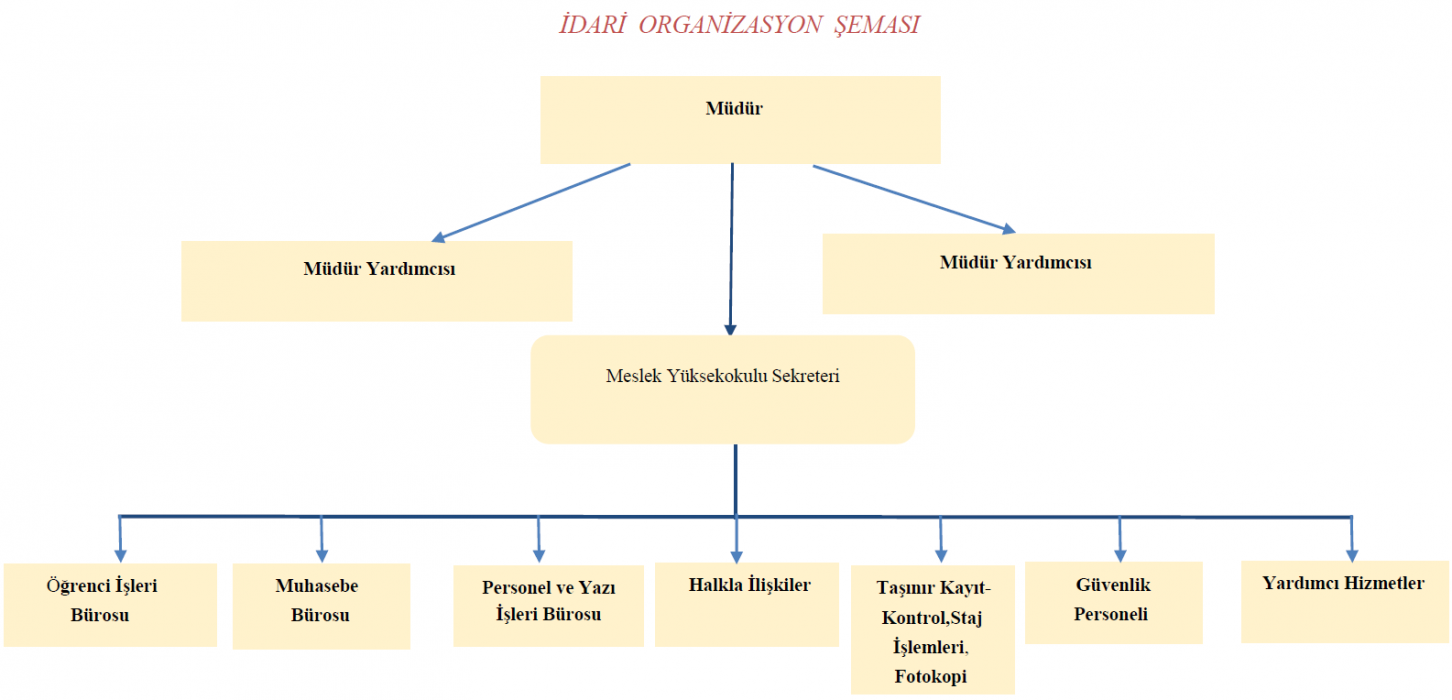 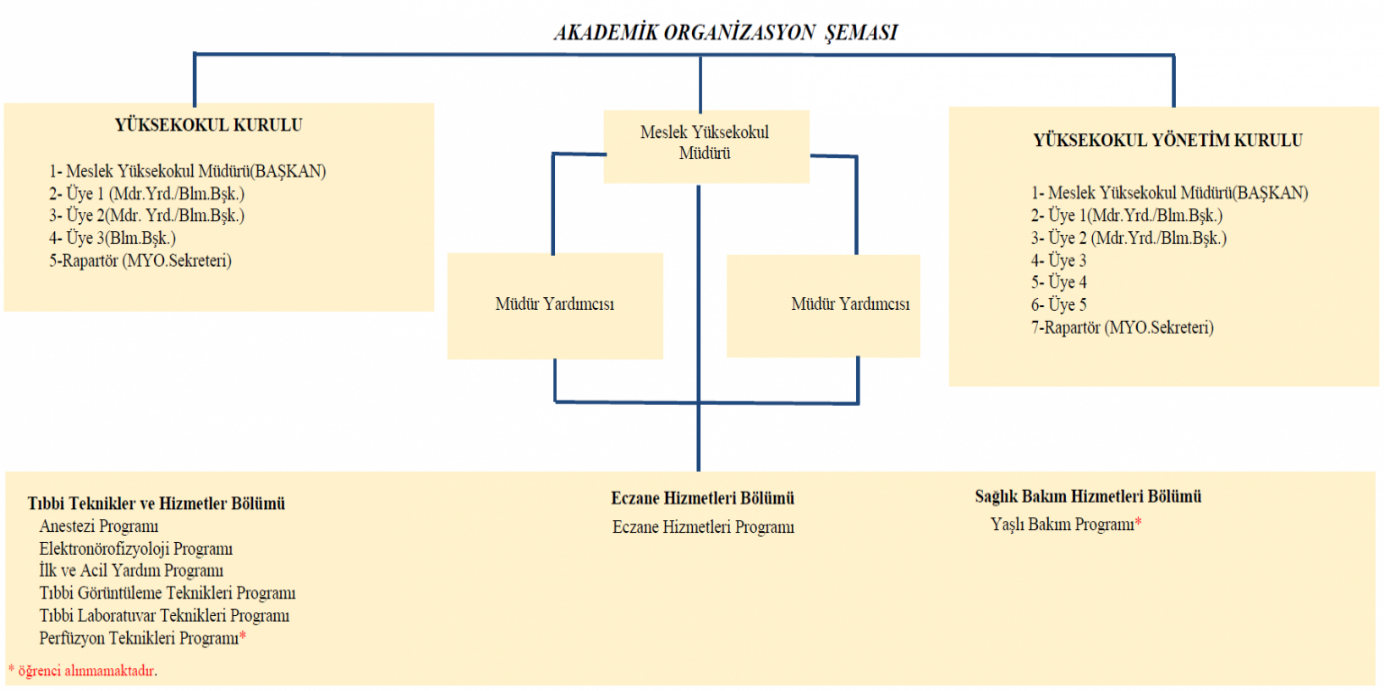 3.Misyonu, Vizyonu, Değerleri, Hedefleri ve Kalite Güvence Politikası 		ÇOMÜ MisyonuAlanında öncü ve girişimci bireyler yetiştiren; Ar-Ge odaklı, uygulamaya dönük, çok disiplinli ve proje tabanlı araştırmalar üreten; paydaşlarıyla sürdürülebilir ilişkiler geliştiren, “Kalite odaklı ve yenilikçi bir üniversite olmak” tır.ÇOMÜ VizyonuÖzgürlükçü, yenilikçi ve girişimci yönüyle; kalite odaklı gelişmeyi hedefleyen ve araştırma temelli “Uluslararası alanda güçlü bir üniversite olmak” tır.DeğerlerimizÇanakkale Onsekiz Mart Üniversitesi; bulunduğu değerli coğrafya içerisinde kuruluşundan bugüne kadar elde ettiği tüm kazanımları ile yüksek değerlere sahip bir üniversite olma yolunda ilerlemektedir. Bu değerlerimiz;Adalet ve LiyakatAidiyetÇevre DuyarlılığıDemokratik KatılımcılıkDüşünce ve İfade ÖzgürlüğüEtik DavranışEvrensel Değerlere SaygıFarklılıklara SaygıGirişimcilik, Yenilikçilik ve YaratıcılıkHesap Verebilirlikİş Birliği, Dayanışma ve PaylaşmaKalite KültürüKentle BütünleşmeHareketlilikİş birliği, Dayanışma ve PaylaşmaKalite ve VerimlilikKatılımcılıkKentle BütünleşmeŞeffaflıkTarihine ve Coğrafyasına Sahip ÇıkmaVerimlilikYaşam Boyu ÖğrenmeSHMYO Misyonu: Evrensel değerlere saygılı, topluma katkı sağlayan, değişim ve gelişmelere kolayca uyum sağlayabilen, mesleklerine yönelik temel bilgi ve becerileri kazanmış, öncelikle insan sağlığını hedefleyen, katılımcı, paylaşımcı, etik değerlere bağlı ve sorumluluk bilinci üst düzeyde olan bireyler yetiştirmektir.SHMYO Vizyonu: Vereceği öğrenci odaklı ve uygulama ağırlıklı eğitim-öğretim ile ulusal ve uluslararası düzeyde tanınan ve tercih edilen, saygın ve önder bir meslek yüksekokulu olmaktır.SHMYO Amaç ve Hedefleri: 1.Eğitim kurumlarında yürütülen eğitim öğretim faaliyetlerinin amaçlı ve planlı olması öğrencilerin öğrenme etkinliği açısından önemli olup, hedefler faaliyetlerin amaçlı ve planlı yürütülmesini sağladığından, bu kapsamda Yüksekokulumuzun ilk özel hedefi eğitim öğretim faaliyetlerinin amaçlarını ve önemini öğrencilerimize ve tüm personelimize aşılamaktır.2.Yüksekokulumuz öğrencilerinin hem eğitim hem mezuniyet aşamasında sağlık alanında tam donanımlı hale gelerek, mesleki bilgi ve beceri ile kuşatılmış, sorumluluk bilincine sahip, etik değerleri yüksek sağlık personeli yetiştirmek.3.Akademik personelin bilimsel araştırma, yayın, bilimsel toplantı katılım düzeyini arttırmak. Bu hususta yapılabilecek çalışmalara öncülük etmek.4.Yüksekokulumuz öğrencilerinin eğitim öğretim kalitesinin arttırmak. Öğretim elemanlarımız etkin ve verimli çalışmalarının devamının sağlamak. Sürekli kendini yenileyen dinamik bir akademik ve idari kadro oluşturmak.5.Yüksekokulumuz idari personel ihtiyacının en kısa sürede tamamlayarak, idari personelin çalışma alanlarında donanımlı eğitimlere tabi tutulması sağlamak ve personel yedeklerini oluşturmak.6.Yüksekokulumuzun sosyal aktivite sayısını arttırmak. Öğrencilerimizin ve tüm personelimizin ortak bir sosyal paydada buluşmasını sağlayacak etkinlikler oluşturmak.7.Yüksekokulumuz tüm akademik ve idari personeli ile öğrencilerimizin Üniversitemiz genel hedefleri doğrultusunda eğitim öğretim faaliyetlerimizi oluşturan bilgi-kavrama-uygulama-analiz-sentez-değerlendirme sürecinde etkin ve verimli rol almasını sağlamak.8.Yüksekokulumuzun tüm akademik ve idari personeli ile öğrencilerimizin Üniversitemiz genel hedeflerini gerçekleştirmek üzere örgüt yapısını dinamik ve aktif bir hale getirerek nitelikli bir örgütlenme gerçekleştirmek.9.Hedeflenen tüm noktalara ulaşılıp ulaşılmadığının rasyonel olarak değerlendirilmesi yaparak, gerçekleşen ve gerçekleşemeyen hedefleri tespit etmek ve gerçekleşemeyen hedeflerdeki eksik yönleri belirlemek ve bu noktaların güçlendirilmesini sağlamak,10.Yüksekokulumuz çağın donanımlarına uygun, yeni çalışmalara hızla adapte olabilecek şekilde aktif ve yenilikçi bir çizgiye taşımak üzere çalışmalarımızı bu yönde yürütmek.Üniversitemiz Terzioğlu kampüsünde bulunan Sağlık Hizmetleri Meslek Yüksekokulu 4 katlı binayı ÇOMÜ Enstitüleri ile birlikte kullanmaktadır. Okulumuzda 16 derslik, bir seminer salonu, 5 bilimsel araştırma laboratuvarı, bir simülasyon odası, bir öğrenci laboratuvarı, 3 adet çalışma kabini, 16 akademik personel çalışma ofisi, 7 idari personelin kullandığı büro ayrıca bir adet kantin bulunmaktadır.SHMYO İletişim Adresi: Sağlık Hizmetleri Meslek Yüksekokulu, Terzioğlu Yerleşkesi 17100 Merkez / Çanakkale / TürkiyeKurum Telefonu: 0286 2180018Kurum E-posta: shmyo@comu.edu.trKurum Faksı: 0286 2128804Kanıtlar:ÇOMÜ_Kalite Güvence PolitikasıSHMYO_Kalite Güvence PolitikasıSWOT AnaliziKamu Hizmet Standartları TablosuKurumsal BilgilerBirim İç Kontrol Güvence Beyanı İç Kontrol Standartları Eylem PlanıAkademik Performans Okulumuz TarihçeÇOMÜ Öğrenci SayılarıÇOMÜ Akademik Personel SayılarıÇOMÜ İdari Personel SayılarıA. LİDERLİK, YÖNETİM ve KALİTEA.1. Liderlik ve KaliteA.1.1. Kalite Güvencesi; Eğitim ve Öğretim, Araştırma ve Geliştirme; Toplumsal Katkı ve Yönetim PolitikalarıBirimin Kalite Güvence Politikası vardır, paydaşların görüşü alınarak hazırlanmıştır. Politika kurum çalışanlarınca bilinir ve paylaşılır. Politika belgesi yalın, somut, gerekçidir. Sürdürülebilir kalite güvencesi sistemini ana hatlarıyla tarif etmektedir. Kalite güvencesinin yönetim tekli, yapılanması, temel mekanizmaları, merkezi kurgu ve birimlere erişimi açıklanmıştır. Ayni tekilde eğitim ve öğretim araştırma ve geliştirme, toplumsal katkı ve yönetim sistemi politikaları vardır ve kalite güvencesi politikası izin sayılan özellikleri taşır.Kurum uyguladığı stratejik planı izlemekte ve ilgili paydaşlarla birlikte değerlendirerek gelecek planlarına yansıtılmaktadır.Kanıtlar Programlar ve Eğitim Öğretim Bilgi Sistemi Kalite Güvence Politikası Eğitim Kataloğu- ANS Eğitim Kataloğu- ENF Eğitim Kataloğu- PERF Eğitim Kataloğu- TGT Eğitim Kataloğu- TLT Eğitim Kataloğu- İAY İç Dış Paydaşlarla İlişkiler  ÇSHMYO Kurumsal Bilgiler Kalite Güvence Komisyonu Faaliyetleri THT Bölüm Toplantısı  ÇSHMYO Dış Paydaş Toplantısı PUKÖ Döngüsü   ÇSHMYO Oryantasyon EğitimleriA.1.2. Birim Kalite Güvence Komisyonu:Birimin Kalite Komisyonunun süreç ve uygulamaları tanımlıdır ve öğrenci barındırmaktadır. Birim kalite komisyonu birim paylaşanlarınca bilinir. Komisyon iç kalite güvencesi sisteminin oluşturulması ve geliştirilmesinde etkin rol alır, program akreditasyonu süreçlerine destek verir. Komisyon gerçekleştirilen etkinliklerin sonuçlarını değerlendirir. Bu değerlendirmeler karar alma mekanizmalarını etkiler.Kurumda süreç yönetimi mekanizmaları izlenmekte ve ilgili paydaşlarla değerlendirilerek iyileştirilmektedir.Kanıtlar ÇOMÜ Kalite Güvence Politikası Kalite Güvence KomisyonuKurumsal Bilgiler İç ve dış paydaşlarla ilişkilerKalite Güvence Komisyonu FaaliyetleriA.1.3. İç Kalite Güvencesi Mekanizmaları:PUKÖ çevrimleri itibari ile takvim yılı temelinde hangi işlem, süreç, mekanizmaların devreye gireceği, planlanmış, akın temaları belirlidir. Sorumluluklar ve yetkiler tanımlanmıştır. Gerçekleşen uygulamalar irdelenmektedir. Takvim yılı temelinde verilen işlem, süreç, mekanizmaların üst yönetim, fakülteler, öğretim elemanları, idari personel, öğrenciler, gibi katmanları nasıl kapsadığı belirtilmiştir. Takvim yılı temelinde tasarlanmayan diğer kalite döngülerinin ise tüm katmanları içerdiği kanıtları ile belirtilmiştir, gerçeklesen uygulamalar irdelenmektedir. Kuruma ait kalite güvencesi rehberi gibi, politika ayrıntılarının yer aldığı erişilebilen ve güncellenen bir doküman bulunmaktadır.İç kalite güvencesi sistemi mekanizmaları izlenmekte ve ilgili paydaşlarla birlikte iyileştirilmektedir. Liderlik uygulamaları ve bu uygulamaların kalite güvencesi sistemi ve kültürünün gelişimine katkısı izlenmekte ve bağlı iyileştirmeler gerçekleştirilmektedir. KanıtlarKalite güvencesi rehberiAkademik TakvimStaj Takvimleri Staj Yönergesi İç kontrol standartları ÇSHMYO Stratejik Eylem PlanıSWOT Analizi  Kamu Hizmetleri Standartları Tablosu Görev TanımlarıBilgi Yönetim Sistemi Kalite Güvence Komisyonu Faaliyetleri THT Bölüm Toplantısı ÇSHMYO Dış Paydaş Toplantısı ÇSHMYO Stratejik Eylem PlanıA.1.4. LiderlikBirimlerde liderlik anlayışı ve koordinasyon kültürü yerleşmiştir. Liderler kurumun değerleri ve hedefleri doğrultusunda stratejilerinin yanı sıra; yetki paylaşımını, ilişkileri, zamanı, kurumsal motivasyon ve stresi de etkin ve dengeli biçimde yönetmektedir. Liderler kurumun değerleri ve hedefleri doğrultusunda stratejilerinin yanı sıra; yetki paylaşımını, ilişkileri, zamanı, kurumsal motivasyon ve stresi de etkin ve dengeli biçimde yönetmektedir. Akademik ve idari birimler ile yönetim arasında etkin bir iletişim ağı oluşturulmuştur. Liderlik süreçleri ve kalite güvencesi kültürünün içselleştirilmesi sürekli değerlendirilmektedir.Misyon, vizyon ve politikalar doğrultusunda gerçekleştirilen uygulamalar izlenmekte ve paydaşlarla birlikte değerlendirilerek önlemler alınmaktadır.Kanıtlar İç KontrolMezun Memnuniyet Anketi Öğrenci Memnuniyet Anketi İç Paydaşlar Memnuniyet Anketleri Dış Paydaşlar Memnuniyet AnketleriAkademik Memnuniyet Anketleri Mezun Çalıştıran İşveren Memnuniyet Anketleri Paydaş Toplantıları Tutanakları ÇSHMYO Stratejik Eylem PlanıA.2. Misyon ve Stratejik AmaçlarA.2.1. Misyon, Vizyon ve Politikalar Misyon ve vizyon ifadesi tanımlanmıştır, kurum çalışanlarınca bilinir ve paylaşılır. Kuruma özeldir, sürdürülebilir bir gelecek yaratmak için yol göstericidir. Kalite güvencesi politikası vardır, paydaşların görüşü alınarak hazırlanmıştır. Politika kurum çalışanlarınca bilinir ve paylaşılır. Politika belgesi yalın, somut, gerçekçidir. Sürdürülebilir kalite güvencesi sistemini ana hatlarıyla tarif etmektedir. Kalite güvencesinin yönetim şekli, yapılanması, temel mekanizmaları, merkezi kurgu ve birimlere erişimi açıklanmıştır. Aynı şekilde eğitim ve öğretim (uzaktan eğitimi de kapsayacak şekilde), araştırma ve geliştirme, toplumsal katkı, yönetim sistemi ve uluslararasılaşma politikaları vardır ve kalite güvencesi politikası için sayılan özellikleri taşır. Bu politika ifadelerinin somut sonuçları, uygulamalara yansıyan etkileri vardır; örnekleri sunulabilir.Kanıtlar ÇSHMYO Kalite Güvence PolitikasıSWOT Analizi ÇSHMYO Misyon VizyonKurumsal Bilgiler ÇOMÜ Stratejik Eylem Planı ÇSHMYO Stratejik Eylem Planı Bölümlerin Performans Göstergeleri PUKÖ Döngüsü Kurumsal Değerlendirme Analiz Paydaşlarla İlişkiler Kalite Güvence KomisyonuFaaliyet RaporuKurum Hizmet Standartları TablosuA.2.2. Stratejik Amaç ve HedeflerStratejik Plan kültürü ve geleneği vardır, mevcut dönemi kapsayan, kısa/orta uzun vadeli amaçlar, hedefler, alt hedefler, eylemler ve bunların zamanlaması, önceliklendirilmesi, sorumluları, mali kaynakları bulunmaktadır, tüm paydaşların görüşü alınarak (özellikle stratejik paydaşlar) hazırlanmıştır. Mevcut stratejik plan hazırlanırken bir öncekinin ayrıntılı değerlendirilmesi yapılmış ve kullanılmıştır; yıllık gerçekleşme takip edilerek ilgili kurullarda tartışılmakta ve gerekli önlemler alınmaktadır.Kurum uyguladığı stratejik planı izlemekte ve ilgili paydaşlarla birlikte değerlendirerek gelecek planlarına yansıtılmaktadır.Kanıtlar ÇSHMYO Kalite Güvence PolitikasıSWOT Analizi  ÇOMÜ Stratejik Eylem Planı ÇSHMYO Stratejik Eylem Planı Bölümlerin Performans Göstergeleri PUKÖ Döngüsü Kurumsal Değerlendirme Analiz Paydaşlarla İlişkiler Kalite Güvence KomisyonuFaaliyet RaporuKurum Hizmet Standartları TablosuA.2.3. Performans YönetimiKurumda ve birimde performans yönetim sistemleri bütünsel bir yaklaşımla ele alınmaktadır. Kurumun stratejik amaçları doğrultusunda sürekli iyileştirmeye yardımcı olur. Bilişim sistemleriyle desteklenerek performans yönetiminin doğru ve güvenilir olması sağlanmaktadır. Kurumun stratejik bakış açısını yansıtan performans yönetimi süreç odaklı ve paydaş katılımıyla sürdürebilmektedir. Tüm temel etkinlikleri kapsayan kurumsal (genel, anahtar, uzaktan eğitim vb.) performans göstergeleri tanımlanmış ve paylaşılmıştır. Performans göstergelerinin iç kalite güvencesi sistemi ile nasıl ilişkilendirildiği tanımlanmış ve yazılıdır. Kararlara yansıma örnekleri mevcuttur. Yıllar içinde nasıl değiştiği takip edilmektedir, bu izlemenin sonuçları yazılıdır ve gerektiği şekilde kullanıldığına dair kanıtlar mevcuttur.Kurumda performans göstergelerinin işlerliği ve performans yönetimi mekanizmaları izlenmekte ve izlem sonuçlarına göre iyileştirmeler gerçekleştirilmektedir.Kanıtlar Kanıt Sayılarla ÇOMÜ.docx ÇOMÜ stratejik-plan-2021-2025.pdfKurumsal Değerlendirme AnalizTüm Bölümlerin Performans GöstergeleriÇSHMYO Faaliyet Raporu Öz Değerlendirme Raporları Akademik Performans  Kamu Hizmetleri Standartları Tablosu ÇSHMYO Stratejik Eylem PlanıSWOT Analizi GöstergelerKamu Hizmetleri Standartları Tablosu Öğrenci İş Akış Şemaları Birim İç DeğerlendirmeA. 3. Yönetim SistemiA.3.1	Bilgi Yönetim SistemleriBirim yönetim modeli ve idari yapı (yasal düzenlemeler çerçevesinde kurumsal yaklaşım, gelenekler, tercihler); karar verme mekanizmaları, kontrol ve denge unsurları; kurulların çok sesliliği ve bağımsız hareket kabiliyeti, paydaşların temsil edilmesi; öngörülen yönetim modeli ile gerçekleşmenin karşılaştırılması, modelin kurumsallığı ve sürekliliği bilinir, yerleşmiştir ve benimsenmiştir. Vakıf yükseköğretim kurumlarında mütevelli heyet, devlet yükseköğretim kurumlarında rektör yardımcıları ve danışmanlarının (üst yönetimin) çalışma tarzı, yetki ve sorumlulukları, kurumun akademik camiasıyla iletişimi; üst yönetim tarzının hedeflenen kurum kimliği ile uyumu bilinir, yerleşmiştir ve benimsenmiştir. Organizasyon şeması ve bağlı olma/rapor verme ilişkileri; görev tanımları, iş akış süreçleri vardır ve gerçeği yansıtmaktadır; ayrıca bunlar yayımlanmış ve işleyişin paydaşlarca bilinirliği sağlanmıştır. Birimin yönetim modeli ve organizasyonel yapılanması birim genelini kapsayacak şekilde faaliyet göstermektedir. Yönetim ve organizasyonel yapılanmasına ilişkin uygulamaları izlenmekte ve iyileştirilmektedir. İçselleştirilmiş, sistematik, sürdürülebilir uygulamalar bulunmaktadır.Kurumun genelinde tanımlı süreçler yönetilmektedir. KanıtlarÇSHMYO Faaliyet RaporuÖDRİş Akış ŞemalarıÇSHMYO Stratejik Eylem Planı 2021-2025Görev TanımlarıÇOMÜ | Çanakkale Onsekiz Mart Üniversitesi (comu.edu.tr)Sayılarla ÇOMÜBilgi Yönetim SistemiPersonel Daire BaşkanlığıA.3.2.	Süreç YönetimiTüm etkinliklere ait süreçler ve alt süreçler (uzaktan eğitim dahil) tanımlıdır. Süreçlerdeki sorumlular, iş akışı, yönetim, sahiplenme yazılıdır ve kurumca içselleştirilmiştir. Süreç yönetiminin başarılı olduğunun kanıtları vardır. Sürekli süreç iyileştirme döngüsü kurulmuştur. Birim genelinde tanımlı süreçler yönetilmekte, süreç yönetimi mekanizmaları izlenmekte ve ilgili paydaşlarla değerlendirilerek iyileştirilmektedir. İçselleştirilmiş, sistematik ve sürdürülebilir uygulamalar bulunmaktadır.Kurumda süreç yönetimi mekanizmaları izlenmekte ve ilgili paydaşlarla değerlendirilerek iyileştirilmektedir. KanıtlarPUKÖ DöngüsüPaydaş katılımına ilişkin kanıtlarStratejik Eylem Planıİç KontrolA.3.3.	İnsan Kaynakları YönetimiAkademik ve idari personel ile ilgili kurallar, süreçler vardır ve bunlar birim personeli tarafından bilinmektedir. Uygulamalar adaletli, liyakatli ve şeffaftır. Eğitim ve liyakat öncelikli kriter olup, yetkinliklerin arttırılması temel hedeftir. Yetki devrine yönelik mekanizmalar işletilmektedir. Çalışan (akademik-idari) memnuniyetini/şikayetini/önerilerini belirlemek ve izlemek amacıyla yöntem ve mekanizmalar geliştirilmiş olup, oryantasyon vb. uygulamalar gerçekleştirilmekte ve bunların sonuçları değerlendirilmektedir.Birim genelinde insan kaynakları yönetimi doğrultusunda uygulamalar tanımlı süreçlere uygun bir biçimde yürütülmektedir.Kurumda insan kaynakları yönetimi uygulamaları izlenmekte ve ilgili iç paydaşlarla değerlendirilerek iyileştirilmektedir. KanıtlarOryantasyon EğitimiTeşvik YönetmeliğiAnketlerÇOMÜ İdari Personel Memnuniyet AnketiÇOMÜ Akademik Personel Memnuniyet AnketleriÖDRA.3.4.Finansal Kaynakların YönetimiMali Faaliyetlere İlişkin DeğerlendirmeMeslek Yüksekokulumuzda; 2022 yılında Aralık ayı sonuna kadar gerçekleşen harcama tutarı; toplam 16.050,00 TL olup, gider dağılımı aşağıdaki çizelgede verilmiştir.Kurumda finansal kaynakların yönetim süreçleri izlenmekte ve iyileştirilmektedir. KanıtlarFaaliyet Raporu2022 Yılı Birim Bütçe AnaliziBirim Bütçe Analizleriİç Kontrol StandartlarıA.4. Paydaş KatılımıA.4.1. İç ve Dış Paydaş Katılımıİç ve dış paydaşların karar alma, yönetişim ve iyileştirme süreçlerine katılım mekanizmaları tanımlanmıştır. Gerçekleşen katılımın etkinliği, kurumsallığı ve sürekliliği irdelenmektedir. Uygulama örnekleri, iç kalite güvencesi sisteminde özellikle öğrenci ve dış paydaş katılımı ve etkinliği mevcuttur. Sonuçlar değerlendirilmekte ve bağlı iyileştirmeler gerçekleştirilmektedir.Paydaş katılım mekanizmalarının işleyişi izlenmekte ve bağlı iyileştirmeler gerçekleştirilmektedir.KanıtlarKanıt Sayılarla ÇOMÜ.docxÇOMÜ stratejik-plan-2021-2025.pdfKurumsal Değerlendirme AnalizTüm Bölümlerin Performans GöstergeleriÇSHMYO Faaliyet Raporu Öz Değerlendirme RaporlarıAkademik Performans Kamu Hizmetleri Standartları TablosuÇSHMYO Stratejik Eylem PlanıSWOT AnaliziGöstergelerKamu Hizmetleri Standartları TablosuÖğrenci İş Akış ŞemalarıBirim İç DeğerlendirmeA.4.2. Öğrenci Geri BildirimleriÖğrenci görüşü (ders, dersin öğretim elemanı, hizmet ve genel memnuniyet seviyesi, vb.) sistematik olarak ve çeşitli yollarla alınmakta, etkin kullanılmakta ve sonuçları paylaşılmaktadır. Kullanılan yöntemlerin geçerli ve güvenilir olması, verilerin tutarlı ve temsil eder olması sağlanmıştır. Öğrenci şikayetleri ve/veya önerileri için muhtelif kanallar vardır, öğrencilerce bilinir, bunların adil ve etkin çalıştığı denetlenmektedir.Tüm programlarda öğrenci geri bildirimlerinin alınmasına ilişkin uygulamalar izlenmekte ve öğrenci katılımına dayalı biçimde iyileştirilmektedir. Geri bildirim sonuçları karar alma süreçlerine yansıtılmaktadır.KanıtlarMezun Memnuniyet Anketi Öğrenci Memnuniyet Anketi  Dış Paydaşlar Memnuniyet Anketleri Paydaş Toplantıları Tutanakları  Mezun İlişkileriÇSHMYO Oryantasyon EğitimleriA.4.3. Mezun İlişkileri YönetimiMezunların işe yerleşme, eğitime devam, gelir düzeyi, işveren/ mezun memnuniyeti gibi istihdam bilgileri sistematik ve kapsamlı olarak toplanmakta, değerlendirilmekte, kurum gelişme stratejilerinde kullanılmaktadır.Mezun izleme sistemi uygulamaları izlenmekte ve ihtiyaçlar doğrultusunda programlarda güncellemeler yapılmaktadır.KanıtlarMezun Memnuniyet Anketi  Paydaş Toplantıları Tutanakları  Mezun İlişkileriA.5. UluslararasılaşmaA.5.1. Uluslararasılaşma Süreçlerinin YönetimiUluslararasılaşma süreçlerinin yönetimi ve organizasyonel yapısı kurumsallaşmıştır. Kurumun uluslararasılaşma politikası ile uyumludur. Yönetim ve organizasyonel yapının işleyişi ve etkinliği irdelenmektedir.Kurumda uluslararasılaşma süreçlerinin yönetimine ilişkin organizasyonel yapılanma tamamlanmış olup; şeffaf, kapsayıcı ve katılımcı biçimde işlemektedir.KanıtlarUluslararası Öğrenci OfisiErasmus Koordinatörlüğü İkili İş Birliği Anlaşma Listesi Dış İlişkiler KoordinatörlüğüÇSHMYO Erasmus KoordinatörlüğüA.5.2. Uluslararasılaşma KaynaklarıUluslararasılaşmaya ayrılan kaynaklar (mali, fiziksel, insan gücü) belirlenmiş görev, yetki ve sorumluluklar paylaşılmış ve kurumsallaşmıştır. Bu kaynaklar nicelik ve nitelik bağlamında izlenmekte ve değerlendirilmektedirKurumda uluslararasılaşma kaynaklarının dağılımı izlenmekte ve iyileştirilmektedir.Kanıtlar Uluslararası Öğrenci OfisiErasmus Koordinatörlüğü İkili İş Birliği Anlaşma Listesi Dış İlişkiler KoordinatörlüğüÇSHMYO Erasmus Koordinatörlüğü Uluslararası Öğrenci SayılarıA.5.3. Uluslararasılaşma PerformansıUluslararasılaşma	performansı izlenmektedir.	İzlenme mekanizma ve süreçleri yerleşiktir, sürdürülebilirdir, iyileştirme adımlarının kanıtları vardır.Kurumda uluslararasılaşma faaliyetleri izlenmekte ve iyileştirilmektedir.Kanıtlar Uluslararası Öğrenci OfisiErasmus Koordinatörlüğü İkili İş Birliği Anlaşma Listesi Dış İlişkiler KoordinatörlüğüÇSHMYO Erasmus KoordinatörlüğüÖz Değerlendirme Raporları Akademik Performans  Uluslararası Öğrenci SayılarıB. EĞİTİM VE ÖĞRETİMB.1.Program Tasarımı, Değerlendirmesi ve GüncellemesiB.1.1. Programların Tasarımı ve OnayıKazanımların ifade şekli öngörülen bilişsel, duyusal ve devinimsel seviyeyi açıkça belirtmektedir. Program çıktılarının gerçekleştiğinin nasıl izleneceğine dair planlama yapılmıştır, özellikle kurumun ortak (jenerik) çıktıların irdelenme yöntem ve süreci ayrıntılı belirtilmektedir. Öğrenme çıktılarının ve gerekli öğretim süreçlerinin yapılandırılmasında bölüm bazında ilke ve kurallar bulunmaktadır. Program düzeyinde yeterliliklerin hangi eylemlerle kazandırılabileceği (yeterlilik-ders-öğretim yöntemi matrisleri) belirlenmiştir. Alan farklılıklarına göre yeterliliklerin hangi eğitim türlerinde (örgün, karma, uzaktan) kazandırılabileceği tanımlıdır. Programların tasarımında, fiziksel ve teknolojik olanaklar dikkate alınmaktadır (erişim, sosyal mesafe vb.)Kurumda programların tasarım ve onayına ilişkin süreçler tanımlanmıştır.Kanıtlar Eğitim Kataloğu Program Çıktıları- ANS Program Çıktıları- ENF Program Çıktıları- PERF Program Çıktıları- TGT Program Çıktıları- TLT Program Çıktıları- İAYMezun Memnuniyet Anketi Öğrenci Memnuniyet Anketi İç Paydaşlar Memnuniyet Anketleri Dış Paydaşlar Memnuniyet AnketleriAkademik Memnuniyet Anketleri Mezun Çalıştıran İşveren Memnuniyet Anketleri Paydaş Toplantıları TutanaklarıBilgi Yönetim Sistemi Mezun İlişkileri ÇSHMYO Stratejik Eylem PlanıB.1.2. Programın Ders Dağılım DengesiProgramın ders dağılımına ilişkin ilke, kural ve yöntemler tanımlıdır. Öğretim programı (müfredat) yapısı zorunlu-seçmeli ders, alan-alan dışı ders dengesini gözetmekte, kültürel derinlik ve farklı disiplinleri tanıma imkânı vermektedir. Ders sayısı ve haftalık ders saati öğrencinin akademik olmayan etkinliklere de zaman ayırabileceği şekilde düzenlenmiştir. Bu kapsamda geliştirilen ders bilgi paketlerinin amaca uygunluğu ve işlerliği izlenmekte ve bağlı iyileştirmeler yapılmaktadır.Ders dağılımına ilişkin ilke ve yöntemler tanımlanmıştır. İçselleştirilmiş sistematik, sürdürülebilir ve örnek gösterilebilir uygulamalar bulunmaktadır.Kanıtlar Eğitim KataloğuMevzuat Bilgi Sistemi Eğitim Öğretim ve Sınav Yönetmeliği İç Paydaşlar Memnuniyet Anketleri Dış Paydaşlar Memnuniyet AnketleriAkademik Memnuniyet Anketleri Bölümler Hakkında Mezun Çalıştıran İşveren Memnuniyet Anketleri Paydaş Toplantıları Tutanakları  Bilgi Yönetim Sistemi Burs ve Barınma Koordinatörlüğü Öğrenci Yaşam, Kariyer ve Mezun İlişkileri Koordinatörlüğü B.1.3. Ders Kazanımlarının Program Çıktılarıyla UyumuDerslerin öğrenme kazanımları (karma ve uzaktan eğitim de dahil) tanımlanmış ve program çıktıları ile ders kazanımları eşleştirmesi oluşturulmuştur. Kazanımların ifade şekli öngörülen bilişsel, duyuşsal ve devinimsel seviyeyi açıkça belirtmektedir. Ders öğrenme kazanımlarının gerçekleştiğinin nasıl izleneceğine dair planlama yapılmıştır, özellikle alana özgü olmayan (genel) kazanımların irdelenme yöntem ve süreci ayrıntılı belirtilmektedir.Ders kazanımları program çıktıları ile eşleştirilmiştir. İçselleştirilmiş sistematik, sürdürülebilir ve örnek gösterilebilir uygulamalar bulunmaktadırKanıtlar Programlar ve Eğitim Öğretim Bilgi Sistemi Kalite Güvence Politikası Eğitim Kataloğu- ANS Eğitim Kataloğu- ENF Eğitim Kataloğu- PERF Eğitim Kataloğu- TGT Eğitim Kataloğu- TLT Eğitim Kataloğu- İAY İç Dış Paydaşlarla İlişkiler  ÇSHMYO Kurumsal Bilgiler Kalite Güvence Komisyonu Faaliyetleri THT Bölüm Toplantısı  ÇSHMYO Dış Paydaş Toplantısı PUKÖ DöngüsüB.1.4. Öğrenci İş Yüküne Dayalı Ders TasarımıTüm derslerin AKTS değeri web sayfası üzerinden paylaşılmakta, öğrenci iş yükü takibi ile doğrulanmaktadır. Staj ve mesleğe ait uygulamalı öğrenme fırsatları mevcuttur ve yeterince öğrenci iş yükü ve kredi çerçevesinde değerlendirilmektedir. Gerçekleşen uygulamanın niteliği irdelenmektedir. Öğrenci iş yüküne dayalı tasarımda uzaktan eğitimle ortaya çıkan çeşitlilikler de göz önünde bulundurulmaktadır.Dersler öğrenci iş yüküne göre tasarlanmıştır. İçselleştirilmiş sistematik, sürdürülebilir ve örnek gösterilebilir uygulamalar bulunmaktadırKanıtlar Programlar ve Eğitim Öğretim Bilgi Sistemi Kalite Güvence Politikası ÇSHMYO Misyon VizyonKurumsal Bilgiler ÇOMÜ Stratejik Eylem Planı ÇSHMYO Stratejik Eylem Planı Bölümlerin Performans GöstergeleriPUKÖ Döngüsü Bölümlerin Performans Göstergeleri Eğitim Kataloğu- ANS Eğitim Kataloğu- ENF Eğitim Kataloğu- PERF Eğitim Kataloğu- TGT Eğitim Kataloğu- TLT Eğitim Kataloğu- İAY İç Dış Paydaşlarla İlişkiler ÇSHMYO Kurumsal Bilgiler Staj YönergesiB.1.5. Ölçme ve Değerlendirme SistemiBirimde bütüncül bir ölçme-değerlendirme sistemi vardır. Sınav formları ve sınav zarfları standart biçimdedir. Ölçme-değerlendirme için ana ilke ve kurallar tanımlı ve birim web sitesinde yayınlanmıştır. Öğrenme kazanımı, öğretim programı (müfredat), eğitim hizmetinin verilme biçimi (örgün, uzaktan, karma, açıktan), öğretim yöntemi ve ölçme-değerlendirme uyumu gözetilmektedir. Sınav uygulama ve güvenliği (örgün/çevrimiçi sınavlar, dezavantajlı gruplara yönelik sınavlar) mekanizmaları bulunmaktadır. Birim, ölçme-değerlendirme yaklaşım ve olanaklarını öğrenci-öğretim elemanı geri bildirimine dayalı biçimde iyileştirmektedir.Programlarda öğrenci merkezli ölçme ve değerlendirme yaklaşımları bulunmaktadır. İçselleştirilmiş sistematik, sürdürülebilir ve örnek gösterilebilir uygulamalar bulunmaktadır.Kanıtlar Programlar ve Eğitim Öğretim Bilgi Sistemi Kalite Güvence Politikası Eğitim Kataloğu- ANS Eğitim Kataloğu- ENF Eğitim Kataloğu- PERF Eğitim Kataloğu- TGT Eğitim Kataloğu- TLT Eğitim Kataloğu- İAY Sınav Kâğıdı Formu Sınav Yönetmeliği Bilgi Yönetim Sistemi Burs ve Barınma Koordinatörlüğü Öğrenci Yaşam, Kariyer ve Mezun İlişkileri KoordinatörlüğüB.2. Öğrenci Kabulü, Önceki Öğrenmenin Tanınması ve KredilendirilmesiDiploma, sertifika gibi belge talepleri titizlikle takip edilmektedir. Önceki öğrenmenin (örgün, yaygın, uzaktan/karma eğitim ve serbest öğrenme yoluyla edinilen bilgi ve becerilerin) tanınması ve kredilendirilmesi yapılmaktadır. Uluslararasılaşma politikasına paralel hareketlilik destekleri, öğrenciyi teşvik, kolaylaştırıcı önlemler bulunmaktadır ve hareketlilikte kredi kaybı olmaması yönünde uygulamalar vardırKurumda öğrenci kabulü, önceki öğrenmenin tanınması ve kredilendirilmesine ilişkin süreçler tanımlanmıştır. İçselleştirilmiş sistematik, sürdürülebilir ve örnek gösterilebilir uygulamalar bulunmaktadırKanıtlar Senato Kararları Kalite Güvence Politikası ÇSHMYO Kalite Güvence Politikası Eğitim KataloğuMevzuat Bilgi Sistemi Eğitim Öğretim ve Sınav Yönetmeliği  İç Paydaşlar Memnuniyet AnketleriDış Paydaşlar Memnuniyet AnketleriAkademik Memnuniyet Anketleri Mezun Çalıştıran İşveren Memnuniyet Anketleri Paydaş Toplantıları Tutanakları Bilgi Yönetim SistemiB.3.Programların YürütülmesiB.3.1. Yeterliliklerin Sertifikalandırılması Ve DiplomaYeterliliklerin onayı, mezuniyet koşulları, mezuniyet karar süreçleri açık, anlaşılır, kapsamlı ve tutarlı şekilde tanımlanmış ve kamuoyu ile paylaşılmıştır. Sertifikalandırma ve diploma işlemleri bu tanımlı sürece uygun olarak yürütülmekte, izlenmekte ve gerekli önlemler alınmaktadır.Kurumda diploma onayı ve diğer yeterliliklerin sertifikalandırılmasına ilişkin süreçler tanımlanmıştır. İçselleştirilmiş sistematik,  sürdürülebilir ve örnek gösterilebilir uygulamalar bulunmaktadırKanıtlar Bilimsel Araştırma Projeleri ÇOMÜ | Çanakkale Onsekiz Mart Üniversitesi (comu.edu.tr) Bölümlerin Performans Göstergeleri PUKÖ Döngüsü  Bölümlerin Performans Göstergeleri Kurumsal Değerlendirme Analiz Paydaşlarla İlişkiler Eğitim Kataloğu- ANS Eğitim Kataloğu- ENF Eğitim Kataloğu- PERF Eğitim Kataloğu- TGT Eğitim Kataloğu- TLT Eğitim Kataloğu- İAY İç Dış Paydaşlarla İlişkilerB.3.2. Öğretim Yöntem ve TeknikleriÖğretim yöntemi öğrenciyi aktif hale getiren ve etkileşimli öğrenme odaklıdır. Tüm eğitim türleri içerisinde (örgün, uzaktan, karma) o eğitim türünün doğasına uygun; öğrenci merkezli, yetkinlik temelli, süreç ve performans odaklı disiplinler arası, bütünleyici, vaka/uygulama temelinde öğrenmeyi önceleyen yaklaşımlara yer verilir. Bilgi aktarımından çok derin öğrenmeye, öğrenci ilgi, motivasyon ve bağlılığına odaklanılmıştır.Örgün eğitim süreçleri ön lisans öğrencilerini kapsayan; teknolojinin sunduğu olanaklar ve ters yüz öğrenme, proje temelli öğrenme gibi yaklaşımlarla zenginleştirilmektedir. Öğrencilerinin araştırma süreçlerine katılımı müfredat, yöntem ve yaklaşımlarla desteklenmektedir. Tüm bu süreçlerin uygulanması, kontrol edilmesi ve gereken önlemlerin alınması sistematik olarak değerlendirilmektedir.Öğrenme-öğretme süreçlerinde öğrenci merkezli yaklaşımlar bulunmaktadır. İçselleştirilmiş sistematik, sürdürülebilir ve örnek gösterilebilir uygulamalar bulunmaktadırKanıtlar Eğitim Kataloğu- ANS Eğitim Kataloğu- ENF Eğitim Kataloğu- PERF Eğitim Kataloğu- TGT Eğitim Kataloğu- TLT Eğitim Kataloğu- İAY Stratejik Eylem PlanlarıB.3.3. Ölçme ve DeğerlendirmeÖlçme ve değerlendirmenin sürekliliği (çoklu sınav olanakları; bazıları süreç odaklı (formatif), ödev, proje, portfolyo gibi yöntemlerle sağlanmakta, çıktı temelli değerlendirme yapılmaktadır. Ders kazanımlarına ve eğitim türlerine (örgün, uzaktan, karma) uygun sınav yöntemleri planlamakta ve uygulanmaktadır. Ölçme ve değerlendirme uygulamalarının zaman ve kişiler arasında tutarlılığı ve güvenirliği sağlanmaktadır. Bu iyileştirmelerin duyurulması, uygulanması, kontrolü, hedeflerle uyumu ve alınan önlemler irdelenmektedir.Programlarda öğrenci merkezli ölçme ve değerlendirme yaklaşımları bulunmaktadır. İçselleştirilmiş sistematik, sürdürülebilir ve örnek gösterilebilir uygulamalar bulunmaktadırKanıtlar Öğretim Planı- ANS Öğretim Planı- ENF Öğretim Planı- PERF Öğretim Planı- TGT Öğretim Planı- TLT Öğretim Planı  İAY Stratejik Eylem PlanlarıMevzuat Bilgi Sistemi Eğitim Öğretim ve Sınav Yönetmeliği İç Paydaşlar Memnuniyet Anketleri Dış Paydaşlar Memnuniyet AnketleriAkademik Memnuniyet Anketleri Mezun Çalıştıran İşveren Memnuniyet Anketleri Paydaş Toplantıları Tutanakları Bilgi Yönetim Sistemi İç Kontrol Standartları Form ve DilekçelerB.3.4. Öğrenci Geri BildirimleriÖğrenci görüşü (ders, dersin öğretim elemanı, diploma programı, hizmet ve genel memnuniyet seviyesi, vb.) sistematik olarak ve çeşitli yollarla alınmakta, etkin kullanılmakta ve sonuçları paylaşılmaktadır. Kullanılan yöntemlerin geçerli ve güvenilir olması, verilerin tutarlı ve temsil eder olması sağlanmalıdır. Öğrenci şikayetleri ve/veya önerileri için muhtelif kanallar vardır, öğrencilerce bilinir, bunların adil ve etkin çalıştığı denetlenmektedir.İçselleştirilmiş sistematik, sürdürülebilir ve örnek gösterilebilir uygulamalar bulunmaktadır.Kanıtlar Öğrenci İşleri Daire BaşkanlığıKurullarAkademik TakvimStaj Takvimleri Staj Yönergesi İç kontrol standartları ÇSHMYO Stratejik Eylem PlanıSWOT Analizi Göstergeler Kamu Hizmetleri Standartları Tablosu Görev TanımlarıBilgi Yönetim Sistemi Kalite Güvence Komisyonu Faaliyetleri THT Bölüm Toplantısı ÇSHMYO Dış Paydaş Toplantısı ÇSHMYO Stratejik Eylem Planı SWOT AnaliziB.3.5. Akademik DanışmanlıkÖğrencinin akademik gelişimini takip eden, yön gösteren, akademik sorunlarına ve kariyer planlamasına destek olan bir danışman öğretim üyesi bulunmaktadır; etkinliğin öğrenci portfolyosu gibi yöntemlerle takibi ve iyileştirme adımları vardır ve gerçekleşme irdelenmektedir. Öğrencilerin danışmanlarına erişimi kolaydır ve çeşitli erişimi olanakları (yüz yüze, çevrimiçi) bulunmaktadır.İçselleştirilmiş sistematik, sürdürülebilir ve örnek gösterilebilir uygulamalar bulunmaktadırKanıtlar Kurumsal Değerlendirme Yüksekokul Akademik KadrosuAkademik Veri Yönetim Sistemi Bilgi Yönetim SistemiB.4. Öğretim KadrosuB.4.1.Atama, Yükseltme ve Görevlendirme KriterleriÖğretim elemanı atama, yükseltme ve görevlendirme süreç ve kriterleri belirlenmiş ve kamuoyuna açıktır. İlgili süreç ve kriterler akademik liyakati gözetip, fırsat eşitliğini sağlayacak niteliktedir. Uygulamanın kriterlere uygun olduğu kanıtlanmaktadır. Öğretim elemanı ders yükü ve dağılım dengesi şeffaf olarak paylaşılır. Kurumun öğretim üyesinden beklentisi bireylerce bilinir. Kadrolu olmayan öğretim elemanı seçimi ve yarıyıl sonunda performanslarının değerlendirilmesi şeffaf, etkin ve adildir; kurumda eğitim-öğretim ilkelerine ve kültürüne uyum gözetilmektedir.İçselleştirilmiş sistematik, sürdürülebilir ve örnek gösterilebilir uygulamalar bulunmaktadırKanıtlarAtama, yükseltme ve görevlendirme kriterleri Personel Daire BaşkanlığıSWOT Analizi Kamu Hizmet Standartları TablosuKurumsal Bilgiler Birim İç Kontrol Güvence Beyanı İç Kontrol Standartları Eylem PlanıAkademik PerformansB.4.2.Öğretim YetkinliğiTüm öğretim elemanlarının etkileşimli-aktif ders verme yöntemlerini ve uzaktan eğitim süreçlerini öğrenmeleri ve kullanmaları için sistematik eğiticilerin eğitimi etkinlikleri (kurs, çalıştay, ders, seminer vb.) ve bunu üstlenecek/gerçekleştirecek öğretme-öğrenme merkezi yapılanması vardır. Öğretim elemanlarının pedagojik ve teknolojik yeterlilikleri artırılmaktadır. Kurumun öğretim yetkinliği geliştirme performansı değerlendirilmektedir.İçselleştirilmiş sistematik, sürdürülebilir ve örnek gösterilebilir uygulamalar bulunmaktadırKanıtlar Atama, Yükseltme Ve Görevlendirme Kriterleri Personel Daire BaşkanlığıSWOT Analizi Kamu Hizmet Standartları TablosuKurumsal BilgilerBirim İç Kontrol Güvence Beyanı  İç Kontrol Standartları Eylem PlanıAkademik PerformansB.4.3.Eğitim Faaliyetlerine Yönelik Teşvik ve ÖdüllendirmeÖğretim elemanları için “yaratıcı/yenilikçi eğitim fonu”; yarışma ve rekabeti arttırmak üzere “iyi eğitim ödülü” gibi teşvik uygulamaları vardır. Eğitim ve öğretimi önceliklendirmek üzere yükseltme kriterlerinde yaratıcı eğitim faaliyetlerine yer verilir. Teşvik ve ödül uygulamaları birim geneline yayılmış olup, izlenmekte ve iyileştirilmektedir. İçselleştirilmiş, sistematik, sürdürülebilir ve örnek gösterilebilir uygulamalar bulunmaktadır.İçselleştirilmiş sistematik, sürdürülebilir ve örnek gösterilebilir uygulamalar bulunmaktadır.Kanıtlar Atama, Yükseltme Ve Görevlendirme Kriterleri Personel Daire BaşkanlığıAnketler ÇOMÜ Kalite Güvencesi OMİK Sürekli Eğitim MerkeziB.5. Öğrenme KaynaklarıB.5.1.	Öğrenme Ortamı ve KaynaklarıSınıf, laboratuvar, kütüphane, stüdyo; ders kitapları, çevrimiçi (online) kitaplar/belgeler/videolar vb. kaynaklar uygun nitelik ve niceliktedir, erişilebilirdir ve öğrencilerin bilgisine/kullanımına sunulmuştur. Öğrenme ortamı ve kaynaklarının kullanımı izlenmekte ve iyileştirilmektedir. Kurumda eğitim-öğretim ihtiyaçlarına tümüyle cevap verebilen, kullanıcı dostu, ergonomik, eş zamanlı ve eş zamansız öğrenme, zenginleştirilmiş içerik geliştirme ayrıca ölçme ve değerlendirme ve hizmetiçi eğitim olanaklarına sahip bir öğrenme yönetim sistemi bulunmaktadır. Öğrenme ortamı ve kaynakları öğrenci-öğrenci, öğrenci-öğretim elemanı ve öğrenci-materyal etkileşimini geliştirmeye yönelmektedir. Öğrenme kaynaklarının yönetimi alana özgü koşullar, erişilebilirlik ve birimler arası denge gözetilerek gerçekleştirilmekte, gerekli izleme ve iyileştirilme yapılmaktadır. İçselleştirilmiş, sistematik, sürdürülebilir ve örnek gösterilebilir uygulamalar mevcuttur.İçselleştirilmiş sistematik, sürdürülebilir ve örnek gösterilebilir uygulamalar bulunmaktadırKanıtlar Yüksekokul Hakkında Fiziki İmkanlar Öğrenci Memnuniyet Anketi İç Paydaşlar Memnuniyet Anketleri Dış Paydaşlar Memnuniyet AnketleriAkademik Memnuniyet Anketleri Mezun Çalıştıran İşveren Memnuniyet Anketleri Paydaş Toplantıları TutanaklarıB.5.2. Sosyal, Kültürel, Sportif FaaliyetlerÖğrenci toplulukları ve bu toplulukların etkinlikleri, sosyal, kültürel ve sportif faaliyetlerine yönelik mekân, bütçe ve rehberlik desteği vardır. SKS web sitesi kanıt gösterilebilir. Ayrıca sosyal, kültürel, sportif faaliyetleri yürüten ve yöneten idari örgütlenme mevcuttur. Gerçekleşen uygulamalar takip edilmekte ve irdelenmektedir. Birim genelinde sosyal, kültürel ve sportif faaliyetler erişilebilirdir ve bunlardan fırsat eşitliğine dayalı olarak yararlanılmaktadır. İhtiyaçlar/talepler doğrultusunda faaliyetler çeşitlendirilmekte ve iyileştirilmektedir. Sürdürülebilir bulunmaktadır.İçselleştirilmiş sistematik, sürdürülebilir ve örnek gösterilebilir uygulamalar bulunmaktadır.Kanıtlar Yüksekokul Haberler- Etkinlikler Yüksekokul Hakkında İkili İşbirlikleri ve Protokoller Fiziki İmkanlarB.5.3.Tesis ve AltyapılarTesis ve altyapılar (yemekhane, yurt, teknoloji donanımlı çalışma alanları; sağlık, ulaşım, bilişim hizmetleri, uzaktan eğitim altyapısı) ihtiyaca uygun nitelik ve niceliktedir, erişilebilirdir ve öğrencilerin bilgisine/kullanımına sunulmuştur. Tesis ve altyapıların kullanımı irdelenmektedir.İçselleştirilmiş sistematik,  sürdürülebilir ve örnek gösterilebilir uygulamalar bulunmaktadır.Kanıtlar  Yüksekokul Hakkında İkili İşbirlikleri ve Protokoller  Fiziki İmkanlar KütüphaneB.5.4.Engelsiz ÜniversitePlanlanan ve uygulanan engelsiz üniversite unsurları belirtilmiştir, gerçekleşen uygulamalar irdelenmektedir. Uzaktan eğitim altyapısı, dezavantajlı öğrencilerin eğitim olanaklarına erişimini sağlamaktadır. Birim burada Rektörlüğün engelsiz üniversite çalışmalarına sunduğu katkıyı ve birimde bulunan ya da bulunabilecek engelli öğrenciler için sunduğu avantajları belirtmelidir.İçselleştirilmiş sistematik, sürdürülebilir ve örnek gösterilebilir uygulamalar bulunmaktadırKanıtlar Kurumsal Değerlendirme Sistemi Engelsiz ÇOMÜ Öğrenci Birimi Öğrenci İşleri Daire BaşkanlığıB.5.5. Psikolojik Danışmanlık ve Kariyer HizmetleriPsikolojik danışmanlık ve kariyer merkezi hizmetleri vardır, erişilebilirdir (yüz yüze ve çevrimiçi) ve öğrencilerin bilgisine sunulmuştur. Hizmetlerin yeterliliği takip edilmektedir. Birim tarafından ve Üniversitemizin ilgili diğer birimlerince öğrencilere verilen eğitim, bilgilendirme ve oryantasyon toplantılarından bahsedilebilir.İçselleştirilmiş sistematik, sürdürülebilir ve örnek gösterilebilir uygulamalar bulunmaktadırKanıtlar Öğrenci Yaşam, Kariyer ve Mezun İlişkileri Koordinatörlüğü Psikolojik Danışmanlık Rehberlik BirimiB.6.Programların İzlenmesi ve GüncellenmesiB.6.1.	Program Çıktılarının İzlenmesi ve GüncellenmesiBirime bağlı her program ve ders için (örgün, uzaktan, karma, açıktan) program amaçlarının ve öğrenme çıktılarının izlenmesi planlandığı şekilde gerçekleşmektedir. Bu sürecin isleyişi ve sonuçları paydaşlarla birlikte değerlendirilmektedir. Eğitim ve öğretim ile ilgili istatistiki göstergeler (her yarıyıl açılan dersler, öğrenci sayıları, başarı durumları, geri besleme sonuçları, ders çeşitliliği, laboratuvar uygulama, ilişki kesme sayıları/nedenleri, vb.) periyodik ve sistematik şekilde izlenmekte, tartışılmakta, değerlendirilmekte, karşılaştırılmakta ve kaliteli eğitim yönündeki gelişim sürdürülmektedir. Program akreditasyonu planlaması, teşviki ve uygulaması vardır; kurumun akreditasyon stratejisi belirtilmiş ve sonuçları tartışılmıştır. Akreditasyonun getirileri, iç kalite güvence sistemine katkısı değerlendirilmektedir.İçselleştirilmiş sistematik, sürdürülebilir ve örnek gösterilebilir uygulamalar bulunmaktadırKanıtlar Bölümlerin Öz Değerlendirme RaporlarıFaaliyet Raporu Yüksekokul Misyon VizyonBilgi Yönetim Sistemi Programlar ve Eğitim Öğretim Bilgi Sistemi Kalite Güvence Politikası Eğitim Kataloğu- ANS Eğitim Kataloğu- ENF Eğitim Kataloğu- PERF Eğitim Kataloğu- TGT Eğitim Kataloğu- TLT Eğitim Kataloğu- İAYİç Dış Paydaşlarla İlişkiler Kalite Güvence Komisyonu Faaliyetleri THT Bölüm Toplantısı  ÇSHMYO Dış Paydaş Toplantısı PUKÖ Döngüsü   ÇSHMYO Oryantasyon EğitimiB.6.2. Mezun İzleme SistemiMezunların işe yerleşme, eğitime devam, gelir düzeyi, işveren/ mezun memnuniyeti gibi istihdam bilgileri sistematik ve kapsamlı olarak toplanmakta, değerlendirilmekte, kurum gelişme stratejilerinde kullanılmaktadırİçselleştirilmiş sistematik,  sürdürülebilir ve örnek gösterilebilir uygulamalar bulunmaktadırKanıtlar İç Paydaşlar Memnuniyet Anketleri Dış Paydaşlar Memnuniyet AnketleriAkademik Memnuniyet Anketleri Mezun Çalıştıran İşveren Memnuniyet Anketleri Paydaş Toplantıları Tutanakları Bilgi Yönetim Sistemi Burs ve Barınma Koordinatörlüğü Öğrenci Yaşam, Kariyer ve Mezun İlişkileri KoordinatörlüğüC. ARAŞTIRMA VE GELİŞTİRMEC.1. Araştırma Süreçlerinin Yönetimi ve Araştırma Kaynakları C.1.1. Araştırma Süreçlerinin Yönetimi Araştırma süreçlerin yönetimine ilişkin benimsenen yaklaşımlar, motivasyon ve yönlendirme işlevinin nasıl tasarlandığı, kısa ve uzun vadeli hedeflerin net ve kesin nasıl tanımlandığı, araştırma yönetimi ekibi ve görev tanımları belirlenmiştir; uygulamalar bu kurumsal tercihler yönünde gelişmektedir. Bilimsel araştırma ve sanatsal süreçlerin yönetiminin etkinliği ve başarısı izlenmekte ve iyileştirilmektedir. Kurumda araştırma süreçlerinin yönetimi ve organizasyonel yapısına ilişkin bir planlama bulunmamaktadır Kurumun araştırma süreçlerinin yönetimi ve organizasyonel yapısına ilişkin yönlendirme ve motive etme gibi hususları dikkate alan planlamaları bulunmaktadır. Kurumun genelinde araştırma süreçlerin yönetimi ve organizasyonel yapısı kurumsal tercihler yönünde uygulanmaktadır. Kurumda araştırma süreçlerinin yönetimi ve organizasyonel yapısının işlerliği ile ilişkili sonuçlar izlenmekte ve önlemler alınmaktadır. İçselleştirilmiş, sistematik, sürdürülebilir ve örnek gösterilebilir uygulamalar bulunmaktadır. Kanıtlar ÇSHMYO Stratejik Eylem PlanıSWOT Analizi Göstergeler Kamu Hizmetleri Standartları Tablosu Görev Tanımları Bilgi Yönetim Sistemi Kalite Güvence Komisyonu Faaliyetleri ÇOMUZEM ÇOMU Sürekli Eğitim MerkeziC.1.2. İç Ve Dış Kaynaklar Kurumun fiziki, teknik ve mali araştırma kaynakları misyon, hedef ve stratejileriyle uyumlu ve yeterlidir. Kaynakların çeşitliliği ve yeterliliği izlenmekte ve iyileştirilmektedir. Araştırmaya yeni başlayanlar için üniversite içi çekirdek fonlar vardır ve erişimi kolaydır. Araştırma potansiyelini geliştirmek üzere proje, konferans katılımı, seyahat, uzman daveti destekleri, kişisel fonlar, motivasyonu arttırmak üzere ödül ve rekabetçi yükseltme kriterleri vardır. Üniversite içi kaynakların yıllar içindeki değişimi; bu imkanların etkinliği, yeterliliği, gelişime açık yanları, beklentileri karşılama düzeyi değerlendirilmektedir. Misyon ve hedeflerle uyumlu olarak üniversite dışı kaynaklara yönelme desteklenmektedir. Bu amaçla çalışan destek birimleri ve yöntemleri tanımlıdır ve araştırmacılarca iyi bilinir.Kurumun araştırma ve geliştirme faaliyetlerini sürdürebilmesi için yeterli kaynağı bulunmamaktadır.Kurumun araştırma ve geliştirme faaliyetlerini sürdürebilmek için uygun nitelik ve nicelikte fiziki, teknik ve mali kaynakların oluşturulmasına yönelik planları bulunmaktadır. Kurum araştırma ve geliştirme kaynaklarını araştırma stratejisi ve birimler arası dengeyi gözeterek yönetmektedir. Kurumda araştırma kaynaklarının yeterliliği ve çeşitliliği izlenmekte ve iyileştirilmektedir. İçselleştirilmiş, sistematik, sürdürülebilir ve örnek gösterilebilir uygulamalar bulunmaktadır.Kanıtlar ÇSHMYO Stratejik Eylem PlanıSWOT Analizi Göstergeler Kamu Hizmetleri Standartları Tablosu Görev TanımlarıBilgi Yönetim Sistemi Kalite Güvence Komisyonu Faaliyetleri ÇOMUZEM ÇOMU Sürekli Eğitim MerkeziC.2. Araştırma Yetkinliği, İş Birliği ve DesteklerC.2.1. Araştırma Yetkinlikleri ve Gelişimi Doktora derecesine sahip araştırmacı oranı, doktora derecesinin alındığı kurumların dağılımı; kümelenme/ uzmanlık birikimi, araştırma hedefleri ile örtüşme konularının analizi, hedeflerle uyumu irdelenmektedir. Akademik personelin araştırma ve geliştirme yetkinliğini geliştirmek üzere eğitim, çalıştay, proje pazarları vb. gibi sistematik faaliyetler gerçekleştirilmektedir. Kurumda, öğretim elemanlarının araştırma yetkinliğinin geliştirilmesine yönelik mekanizmalar bulunmamaktadır. Kurumda, öğretim elemanlarının araştırma yetkinliğinin geliştirilmesine yönelik planlar bulunmaktadır. Kurumun genelinde öğretim elemanlarının araştırma yetkinliğinin geliştirilmesine yönelik uygulamalar yürütülmektedir. Kurumda, öğretim elemanlarının araştırma yetkinliğinin geliştirilmesine yönelik uygulamalar izlenmekte ve izlem sonuçları öğretim elemanları ile birlikte değerlendirilerek önlemler alınmaktadır. İçselleştirilmiş, sistematik, sürdürülebilir ve örnek gösterilebilir uygulamalar bulunmaktadır. Kanıtlar ÇOMÜ Kalite Güvence PolitikasıSWOT Analizi Kamu Hizmetleri Standartları TablosuKurumsal BilgilerBirim İç Kontrol Güvence Beyanı  İç Kontrol Standartları Eylem Planı Akademik Performans BAP Kütüphane Kurumsal Değerlendirme SistemiC.2.2. Ulusal ve Uluslararası Ortak Programlar ve Ortak Araştırma Birimleri Kurumlararası iş birliklerini, disiplinler arası girişimleri, sinerji yaratacak ortak girişimleri özendirecek mekanizmalar mevcuttur ve etkindir. Ortak araştırma ağlarına katılım, ortak araştırma birimleri varlığı, ulusal ve uluslararası iş birlikleri gibi çoklu araştırma faaliyetleri tanımlanmıştır, desteklenmektedir ve sistematik olarak izlenerek kurumun hedefleriyle uyumlu iyileştirmeler gerçekleştirilmektedir. Kurumda ulusal ve uluslararası düzeyde ortak programlar ve ortak araştırma birimleri oluşturma yönünde mekanizmalar bulunmamaktadır. Kurumda ulusal ve uluslararası düzeyde ortak programlar ve ortak araştırma birimleri ile araştırma ağlarına katılım ve iş birlikleri kurma gibi çoklu araştırma faaliyetlerine yönelik planlamalar ve mekanizmalar bulunmaktadır. Kurumun genelinde ulusal ve uluslararası düzeyde ortak programlar ve ortak araştırma faaliyetleri yürütülmektedir. Kurumda ulusal ve uluslararası düzeyde kurum içi ve kurumlar arası ortak programlar ve ortak araştırma faaliyetleri izlenmekte ve ilgili paydaşlarla değerlendirilerek iyileştirilmektedir. İçselleştirilmiş, sistematik, sürdürülebilir ve örnek gösterilebilir uygulamalar bulunmaktadır. Kanıtlar İç Kontrol Standartları Eylem Planı Akademik PerformansBAP Kütüphane Kurumsal Değerlendirme Sistemi YönergelerC.2.3. Üniversite Dışı Kaynaklara Yönelim (Destek Birimleri, Yöntemleri)Misyon ve hedeflerle uyumlu olarak üniversite dışı kaynaklara yönelme desteklenmektedir. Bu amaçla çalışan destek birimleri ve yöntemleri tanımlıdır ve araştırmacılarca iyi bilinir. Gerçekleşen uygulamalar irdelenmektedir. Birimin araştırma ve geliştirme faaliyetlerini araştırma stratejisi doğrultusunda sürdürebilmek için üniversite dışı kaynakların kullanımını desteklemek üzere yöntem ve birimler oluşturulmuştur. Birim de araştırma ve geliştirme faaliyetlerinde üniversite dışı kaynakların kullanımını izlenmekte ve iyileştirilmektedir.Kurumda ulusal ve uluslararası düzeyde ortak programlar ve ortak araştırma birimleri oluşturma yönünde mekanizmalar bulunmamaktadır. Kurumda ulusal ve uluslararası düzeyde ortak programlar ve ortak araştırma birimleri ile araştırma ağlarına katılım ve iş birlikleri kurma gibi çoklu araştırma faaliyetlerine yönelik planlamalar ve mekanizmalar bulunmaktadır. Kurumun genelinde ulusal ve uluslararası düzeyde ortak programlar ve ortak araştırma faaliyetleri yürütülmektedir. Kurumda ulusal ve uluslararası düzeyde kurum içi ve kurumlar arası ortak programlar ve ortak araştırma faaliyetleri izlenmekte ve ilgili paydaşlarla değerlendirilerek iyileştirilmektedir. İçselleştirilmiş, sistematik, sürdürülebilir ve örnek gösterilebilir uygulamalar bulunmaktadır. KanıtlarDış İlişkiler Koordinatörlüğü Erasmus Anlaşması Öğrenci İşleri Daire BaşkanlığıKurullarAkademik TakvimStaj Takvimleri Staj Yönergesi İç Kontrol Standartları ÇSHMYO Stratejik Eylem PlanıSWOT Analizi Göstergeler           Kamu Hizmetleri Standartları Tablosu Görev TanımlarıBilgi yönettim Sistemi Kalite Güvence Komisyonu Faaliyetleri THT Bölüm Toplantısı  ÇSHMYO Dış Paydaş Toplantısı ÇSHMYO Stratejik Eylem PlanıSWOT AnaliziC.2.4. Doktora Programları ve Doktora Sonrası İmkanlarMYO kapsamında önlisans eğitimi verildiğinden, lisansüstü programlar, doktora programı ve doktora sonrası imkanlar bulunmamaktadır. KanıtlarSHMYO Önlisans Programları / Tıbbi Hizmetler ve Teknikler Bölümü SHMYO Önlisans Programları / Eczane Hizmetleri BölümüSHMYO Önlisans Programları / Sağlık Bakım Hizmetleri BölümüC.2.5. Öğretim Elemanlarının Araştırma Yetkinliğinin GeliştirilmesiDoktora derecesine sahip araştırmacı oranı, doktora derecesinin alındığı kurumların dağılımı; kümelenme/ uzmanlık birikimi, araştırma hedefleri ile örtüşme konularının analizi, hedeflerle uyumu irdelenmektedir. Akademik personelin araştırma ve geliştirme yetkinliğini geliştirmek üzere eğitim, çalıştay, proje pazarları vb. gibi sistematik faaliyetler gerçekleştirilmektedir.Kurumda, öğretim elemanlarının araştırma yetkinliğinin geliştirilmesine yönelik mekanizmalar bulunmamaktadır. Kurumda, öğretim elemanlarının araştırma yetkinliğinin geliştirilmesine yönelik planlar bulunmaktadır. Kurumun genelinde öğretim elemanlarının araştırma yetkinliğinin geliştirilmesine yönelik uygulamalar yürütülmektedir. Kurumda, öğretim elemanlarının araştırma yetkinliğinin geliştirilmesine yönelik uygulamalar izlenmekte ve izlem sonuçları öğretim elemanları ile birlikte değerlendirilerek önlemler alınmaktadır. İçselleştirilmiş, sistematik, sürdürülebilir ve örnek gösterilebilir uygulamalar bulunmaktadır.Kanıtlar Akademik Veri Yönetim SistemiTeknoparkAkademik PerformansBAP Kütüphane Kurumsal Değerlendirme Sistemi Sayılarla ÇOMÜC.2.6. Ulusal ve Uluslararası Ortak Programlar ve Ortak Araştırma BirimleriSHMYO bünyesinde ulusal ve uluslararası düzeyde ortak programlar ve ortak araştırma birimleri ile yürürlükte olan anlaşma bulunmamaktadır. Bununla birlikte, ulusal ve uluslararası ortak programlara ilişkin birimler bulunmaktadır. İçselleştirilmiş, sistematik, sürdürülebilir ve örnek gösterilebilir uygulamalar bulunmaktadır. KanıtlarSHMYO ERASMUS, FARABİ, MEVLANA  Birim Koordinatörlükleri Akademik Veri Yönetim SistemiTeknoparkAkademik PerformansBAP Kütüphane Kurumsal Değerlendirme Sistemi Sayılarla ÇOMÜ Bilgi Yönetim Sistemi ÇOMUZEM ÇOMU Sürekli Eğitim MerkeziC.3. Araştırma Performansı C.3.1. Öğretim Elemanı/Araştırmacı Performansının Değerlendirilmesi Her öğretim elemanının (araştırmacının) araştırma performansını paylaşması beklenir; bunu düzenleyen tanımlı süreçler vardır ve bunlar ilgili paydaşlarca bilinir. Araştırma performansı yıl bazında izlenir, değerlendirilir ve kurumsal politikalar doğrultusunda kullanılır. Çıktılar, grubun ortalama değerleri ve saçılım şeffaf olarak paylaşılır. Performans değerlendirmelerinin sistematik ve kalıcı olması sağlanmıştır.Kurumda öğretim elemanlarının araştırma performansının izlenmesine ve değerlendirmesine yönelik mekanizmalar bulunmamaktadır. Kurumda öğretim elemanlarının araştırma performansının izlenmesine ve değerlendirmesine yönelik ilke, kural ve göstergeler bulunmaktadır. Kurumun genelinde öğretim elemanlarının araştırma-geliştirme performansını izlemek ve değerlendirmek üzere oluşturulan mekanizmalar kullanılmaktadır. Öğretim elemanlarının araştırma-geliştirme performansı izlenmekte ve öğretim elemanları ile birlikte değerlendirilerek iyileştirilmektedir. İçselleştirilmiş, sistematik, sürdürülebilir ve örnek gösterilebilir uygulamalar bulunmaktadır. Kanıtlar Akademik Veri Yönetim SistemiTeknoparkAkademik PerformansBAP Kütüphane Kurumsal Değerlendirme Sistemi Sayılarla ÇOMÜ Bilgi Yönetim Sistemi ÇOMUZEM ÇOMU Sürekli Eğitim MerkeziLisansüstü Eğitim Enstitüsü Personel Daire Başkanlığı Dış İlişkiler Koordinatörlüğü Kalite Güvence Sistemi ÇOBİLTUMC.3.2.Araştırma Performansının İzlenmesi ve İyileştirilmesi Kurum araştırma faaliyetleri yıllık bazda izlenir, değerlendirilir, hedeflerle karşılaştırılır ve sapmaların nedenleri irdelenir. Kurumun odak alanlarının üniversite içi bilinirliği, üniversite dışı bilinirliği; uluslararası görünürlük, uzmanlık iddiası konularının analizi, hedeflerle uyumu sistematik olarak analiz edilir. Performans temelinde teşvik ve takdir mekanizmaları kullanılır. Rakiplerle rekabet, seçilmiş kurumlarla kıyaslama (benchmarking) takip edilir. Performans değerlendirmelerinin sistematik ve kalıcı olması sağlanmaktadır. Kurumda araştırma performansının izlenmesine ve değerlendirmesine yönelik mekanizmalar bulunmamaktadır. Kurumda araştırma performansının izlenmesine ve değerlendirmesine yönelik ilke, kural ve göstergeler bulunmaktadır. Kurumun genelinde araştırma performansını izlenmek ve değerlendirmek üzere oluşturulan mekanizmalar kullanılmaktadır. Kurumda araştırma performansı izlenmekte ve ilgili paydaşlarla değerlendirilerek iyileştirilmektedir. İçselleştirilmiş, sistematik, sürdürülebilir ve örnek gösterilebilir uygulamalar bulunmaktadır.KanıtlarAkademik Veri Yönetim SistemiTeknoparkAkademik PerformansBAP Kütüphane Kurumsal Değerlendirme Sistemi Sayılarla ÇOMÜ Bilgi Yönetim Sistemi ÇOMUZEM ÇOMU Sürekli Eğitim Merkezi Lisansüstü Eğitim Enstitüsü Personel Daire Başkanlığı Dış İlişkiler Koordinatörlüğü Kalite Güvence Sistemi ÇOBİLTUM Öğrenci Memnuniyet Anketi İç Paydaşlar Memnuniyet Anketleri Dış Paydaşlar Memnuniyet AnketleriAkademik Memnuniyet Anketleri Mezun Çalıştıran İşveren Memnuniyet AnketleriPaydaş Toplantıları TutanaklarıC.3.3.Araştırma Bütçe Performansının Değerlendirilmesi  Araştırma bütçesinin yıllar içinde değişimi, toplam bütçe içindeki payı; devletten gelen ödenek/ulusal yarışmacı fonlar/uluslararası yarışmacı fonlar bileşenlerindeki değişimler izlenmektedir. Kurum misyon ve hedefleriyle bu büyüklüklerin uyumu, başarılar/ başarısızlıklar değerlendirilmektedir.Kurumda araştırma performansının izlenmesine ve değerlendirmesine yönelik mekanizmalar bulunmamaktadır. Kurumda araştırma performansının izlenmesine ve değerlendirmesine yönelik ilke, kural ve göstergeler bulunmaktadır. Kurumun genelinde araştırma performansını izlenmek ve değerlendirmek üzere oluşturulan mekanizmalar kullanılmaktadır. Kurumda araştırma performansı izlenmekte ve ilgili paydaşlarla değerlendirilerek iyileştirilmektedir. İçselleştirilmiş, sistematik, sürdürülebilir ve örnek gösterilebilir uygulamalar bulunmaktadır.Kanıtlar Akademik Veri Yönetim SistemiTeknopark Akademik PerformansBAP Kütüphane Kurumsal Değerlendirme Sistemi Sayılarla ÇOMÜ Bilgi Yönetim Sistemi ÇOMUZEM ÇOMU Sürekli Eğitim Merkezi Lisansüstü Eğitim Enstitüsü Personel Daire Başkanlığı Dış İlişkiler Koordinatörlüğü Kalite Güvence Sistemi ÇOBİLTUM ÇSHMYO İç Ve Dış Paydaşlarla İlişkilerSWOT AnaliziD.TOPLUMSAL KATKID.1.	Toplumsal Katkı StratejisiD.1.1.	Toplumsal Katkı Politikası, Hedefleri ve StratejisiKurumun toplumsal katkı politikası kurumun yaklaşımını bütüncül olarak ifade eder; ve sosyal sorumluluk (ücretsiz hizmetler; sosyal ve kültürel yaşama katkı, üniversitenin şehir hayatına katkısı; bilimin topluma tanıtılması, sevdirilmesi), üniversite sanayi iş birliği protokolleri, KÜSİ protokolleri, kamuya yönelik verilen ücretli ücretsiz eğitim ve seminerler, akademik kadro ve öğrencilerin yürüttüğü sosyal etkinlikler, bütçeli bütçesiz gerçekleştirilen toplumsal projeler, bilgi ve teknoloji transferi (endüstriye yapılan sözleşmeli araştırma, danışmanlık, hizmet, proje; kamu kurumlarına yapılan sözleşmeli araştırma, danışmanlık, hizmet, proje; politika geliştirmeye katılım, uzmanlık paylaşımı), girişimcilik, yenilikçi şirketler, fikri mülkiyet, patent, marka, tesis yönetimi (kira gelirleri, laboratuvar hizmetleri, vb.), yaşam boyu öğrenme çerçevesinde eğitim, kurslar, sertifikalar, diplomalar, birime ve kuruma özgü diğer konuları ele alarak bunların kurumdaki yerini, hedeflerini, stratejilerini, mekanizmalarını, organizasyon yapısını, yıllık bütçelerini veya oranları, yıllar içindeki eğilimi, geliştirme çerçevesini özetleyen yazılı bir metin ve araştırma geliştirme politikası ve araştırma geliştirme pukö döngüsü vardır. Göstergeleri, izleme ve hedeflerle karşılaştırma, (iyileştirme mekanizmaları) vardır. Hedef ve stratejiler politikayla uyumlu olarak belirlenmiştir. Birim genelinde toplumsal katkı politikası, hedefleri ve stratejisi doğrultusunda yapılan uygulamalar bulunmaktadır. Kurumda toplumsal katkı politika, hedef ve stratejileri izlenmekte ve ilgili paydaşlarla değerlendirilerek iyileştirilmektedir.Kurumda toplumsal katkı süreçlerinin yönetimi ve organizasyonel yapısının işlerliği ile ilişkili sonuçlar izlenmekte ve önlemler alınmaktadır.Kanıtlar İç Kontrol Standartları ÇSHMYO Stratejik Eylem PlanıSWOT AnaliziGöstergelerKamu Hizmetleri Standartları TablosuGörev TanımlarıBilgi Yönetim Sistemi,Kalite Güvence Komisyonu FaaliyetleriTHT Bölüm ToplantısıÇSHMYO Dış Paydaş ToplantısıÇSHMYO Stratejik Eylem PlanıSWOT AnaliziBAPKütüphaneAkademik Veri Yönetim SistemiTeknoparkİç Paydaşlar Memnuniyet AnketleriDış Paydaşlar Memnuniyet AnketleriAkademik Memnuniyet AnketleriMezun Çalıştıran İşveren Memnuniyet AnketleriPaydaş Toplantıları TutanaklarıKurumsal Değerlendirme AnalizPaydaşlarla İlişkilerD.1.2.	Toplumsal Katkı Süreçlerinin Yönetimi ve Organizasyonel YapısıKurumun toplumsal katkı politikası kurumun toplumsal katkı süreçlerinin yönetimi ve organizasyonel yapısı kurumsallaşmıştır. Toplumsal katkı süreçlerinin yönetim ve organizasyonel yapısı kurumun toplumsal katkı politikası ile uyumludur, görev tanımları belirlenmiştir. Yapının işlerliği izlenmekte ve bağlı iyileştirmeler gerçekleştirilmektedir.Kurum toplumsal katkı kaynaklarını toplumsal katkı stratejisi ve birimler arası dengeyi gözeterek yönetmektedir. KanıtlarÇOMÜ SKS VerileriÇSHMYO Dış Paydaş ToplantısıÇSHMYO Stratejik Eylem PlanıSWOT AnaliziBAPAkademik Veri Yönetim SistemiTeknoparkHastaneİç Paydaşlar Memnuniyet AnketleriDış Paydaşlar Memnuniyet AnketleriAkademik Memnuniyet AnketleriMezun Çalıştıran İşveren Memnuniyet AnketleriPaydaş Toplantıları TutanaklarıKurumsal Değerlendirme AnalizPaydaşlarla İlişkilerKurumsal Değerlendirme Sistemi Sayılarla ÇOMÜBilgi Yönetim SistemiÇOMUZEMÇOMU Sürekli Eğitim MerkeziLisansüstü Eğitim EnstitüsüPersonel Daire BaşkanlığıDış İlişkiler KoordinatörlüğüKalite Güvence SistemiÇOBİLTUMD.2.	Toplumsal Katkı KaynaklarıD.2.1.	KaynaklarToplumsal katkı etkinliklerine ayrılan kaynaklar (mali, fiziksel, insan gücü) belirlenmiş, paylaşılmış ve kurumsallarmış olup, bunlar izlenmekte ve değerlendirilmektedir.Kurumda toplumsal katkı kaynaklarının yeterliliği ve çeşitliliği izlenmekte ve iyileştirilmektedir. Kanıtlar ÇOMÜ Stratejik Plan 2021-2025 ÇSHMYO Stratejik Plan 2021-2025 Strateji Geliştirme Daire Başkanlığı BAP Kütüphane Akademik Veri Yönetim SistemiTeknoparkHastane Kurumsal Değerlendirme Sistemi Sayılarla ÇOMÜ Bilgi Yönetim Sistemi ÇOMUZEM ÇOMU Sürekli Eğitim Merkezi Lisansüstü Eğitim Enstitüsü Personel Daire Başkanlığı Dış İlişkiler Koordinatörlüğü Kalite Güvence Sistemi ÇOBİLTUM ÇSHMYO Performans GöstergeleriFaaliyet RaporuD.3.1.	Toplumsal Katkı Performansının İzlenmesi ve İyileştirilmesiToplumsal katkı hedeflerinin gerçekleşme düzeyi ve performansı izlenmektedir; izlenme mekanizma ve süreçleri yerleşik ve sürdürülebilirdir. İyileştirme adımlarının kanıtları vardır.Kurumda toplumsal katkı performansı izlenmekte ve ilgili paydaşlarla değerlendirilerek iyileştirilmektedir. KanıtlarSHMYO Kalite Güvencesi Dokümanlarına İlişkin İyileştirme KanıtlarıSHMYO Akademik Birim Kalite Güvence Dokümanlarına Yönelik KanıtlarSHMYO Akademik Birim İç Dış Paydaş ToplantılarıSHMYO Akademik ve İdari Personel Memnuniyet AnketleriSHMYO Mezunlara Yönelik FaaliyetlerSHMYO Personel Oryantasyon FaaliyetleriSHMYO Tanımlı Süreçlerin İyileştirilmesi Örnek KanıtlarSHMYO Personel Destek Hizmet FaaliyetleriSHMYO Sosyal Sorumluluk ve Toplumsal Katkı Faaliyetleri Kurumsal Değerlendirme Sistemi  Sayılarla ÇOMÜ Bilgi Yönetim Sistemi ÇOMUZEM ÇOMU Sürekli Eğitim Merkezi Lisansüstü Eğitim Enstitüsü Personel Daire Başkanlığı Dış İlişkiler Koordinatörlüğü Kalite Güvence Sistemi ÇOBİLTUM ÇSHMYO Performans GöstergeleriFaaliyet Raporu ÇOMÜ Stratejik Plan 2021-2025 ÇSHMYO Stratejik Plan 2021-2025 Strateji Geliştirme Daire Başkanlığı BAP Kütüphane İç Dış Paydaşlarla İlişkiler E. SONUÇ VE DEĞERLENDİRMEYüksekokulumuz eğitim öğretim hizmet standartlarını yükseltme çabası içerisinde eğitimde kaliteyi arttırmak amacıyla mevcut imkanlarını genişleten, kendini yenileyen, güçlü ve zayıf taraflarının analizini yaparak ilerlemeye çalışan bir kurumdur. Mezunlarımızın sağlık sektöründe tercih edilir durumda olmaları gelecekteki öğrencilerimiz için olumlu pekiştirici olmaktadır. Sürekli kendini geliştiren ve yenileyen akademik kadromuz ile gelecekteki stratejik amaç ve hedeflerimize daha kolay ve hızlı ulaşılacaktır.Güçlü YönlerÇanakkale merkezinde ve modern ve donanımlı bir kampüsün içinde yer alıyor olması sebebiyle; kontenjanların her yıl dolması, yatay geçişlerde tercih edilir bir meslek yüksekokulu olması, gerçek bir ekip anlayışının olması, yeniliklere açık nitelikli, genç ve dinamik akademik kadroya sahip olma, yer alıyor olması, üniversitemizin bölgenin en büyük ve kapsamlı kütüphanelerinden birine sahip olması ve yerleşke dışı erişim için öğrencilerimize verilen kullanıcı adı ve şifre ile çevrimiçi kaynaklara ve veri tabanlarına anında erişim sağlanabilmesi, en önemlisi sürekli gelişen bir üniversite araştırma hastanesinin olması.ÖnerilerMeslek yüksekokulumuz ilgili program çıktılarının sağlanma düzeyini daha net belirlemek amacıyla öğrenci ve mezunlara yönelik anket çalışmaları yapılmaktadır. Ayrıca dış paydaşların sürece katılımı konusunda da daha yoğun çalışmaların yapılması hedeflenmektedir.Sürekli gelişmenin sağlanması konusunda önemli sonuçlar elde edilmesi planlanmaktadır. Raporda yer verilen meslek yüksekokulumuzun ilgili tüm ifadeler, raporun alt başlıklarına eklenen kanıtlar ile desteklenmektedir. Bütün bunlar şeffaf ve katılımcı bir yönetim tarzıyla Meslek Yüksekokulumuz web sayfasında da kamuya açık bir biçimde tüm paydaşlarımızla paylaşılmaktadır.Avrupa üniversitelerindeki ilgili birimlerle Erasmus anlaşma yönünde çalışmalar yapılmaktadır. Üniversitemizin yurtiçi ve yurtdışı üniversite ve kuruluşlarla bağlantılarının geliştirilmesi sağlanmalıdır.Ad SoyadGöreviMail AdresiDahiliDoç. Dr. Ayten DİNÇBaşkanaytendinc@comu.edu.tr14021Doç. Dr.  Ahmet Ali BERBERÜyeaberber@comu.edu.tr14014Öğr. Gör. Temel ERTUĞRALÜyetemel.ertugral@comu.edu.tr14023Dr. Öğr. Üyesi Nuray YILDIRIMÜyenurayyildirim@comu.edu.tr14017Dr. Öğr. Üyesi Hayal ÇOBANOĞLUÜyehayaltok@gmail.com14013Dr. Öğr. Üyesi Gülçin ÖZCAN ATEŞÜyegulcinozcan@comu.edu.tr14000Dr. Öğr. Üyesi Emine SEVİNÇ POSTACIÜyeemnsvnc@gmail.com14009Dr. Öğr. Üyesi Nesrin ÇAKICIÜyencakici17@gmail.com14024Öğr. Gör. Dr. Mehzat ALTUNÜyemehzataltun@yahoo.com14015Öğr. Gör. Dr. Şamil ÖZTÜRKÜyesamilozturk16@hotmail.com14034Öğr. Gör. Deniz EMREÜyedeniz.emre@comu.edu.tr14032Yüksekokul Sekreteri İrfan Mustafa IŞINÜye14020Gülay YIKILMAZÖğrenci Temsilcisi